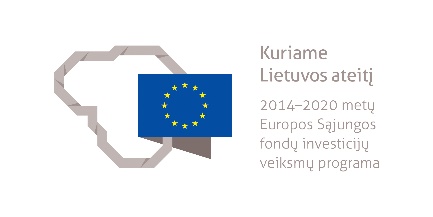 SANDĖLIO OPERATORIAUS MODULINĖ PROFESINIO MOKYMO PROGRAMA______________________(Programos pavadinimas)Programos valstybinis kodas ir apimtis mokymosi kreditais:P32104101 – programa, skirta pirminiam profesiniam mokymui, 45 mokymosi kreditaiT32104110 – programa, skirta tęstiniam profesiniam mokymui, 35 mokymosi kreditaiKvalifikacijos pavadinimas – sandėlio operatoriusKvalifikacijos lygis pagal Lietuvos kvalifikacijų sandarą (LTKS) – IIIMinimalus reikalaujamas išsilavinimas kvalifikacijai įgyti:P32104101, T32104110 – pagrindinis išsilavinimasReikalavimai profesinei patirčiai ir stojančiajam – ne jaunesnis kaip 18 metųPrograma parengta įgyvendinant iš Europos Sąjungos struktūrinių fondų lėšų bendrai finansuojamą projektą „Lietuvos kvalifikacijų sistemos plėtra (I etapas)“ (projekto Nr. 09.4.1-ESFA-V-734-01-0001).1. PROGRAMOS APIBŪDINIMASProgramos paskirtis. Sandėlio operatoriaus modulinė profesinio mokymo programa skirta kvalifikuotam sandėlio operatoriui parengti, kuris gebėtų atlikti bendruosius sandėlio darbus, valdyti ir eksploatuoti sandėlio įrangą, vykdyti krovos darbus ir pakuoti krovinius, valdyti krovos darbų įrangą.Būsimo darbo specifika. Asmuo įgijęs sandėlio operatoriaus kvalifikaciją, galės dirbti visų tipų įmonių sandėliuose, taip pat padaliniuose ar skyriuose, kurie vykdo sandėliavimo, saugojimo funkcijas.Sandėlio operatorius savo veikloje vadovaujasi darbuotojų saugos ir sveikatos, ergonomikos, darbo higienos, priešgaisrinės saugos, aplinkosaugos reikalavimais. Sandėlio operatorius geba planuoti savo veiklą pagal pateiktas užduotis naudojantis aukštesnės kvalifikacijos darbuotojo pagalba.Daugiausiai dirbama sandėliuose, prekių rūšiavimo, skirstymo vietose. Darbo metu sandėlio operatorius privalo dėvėti darbdavio išduotas asmenines apsaugos priemones.Sandėlio operatoriaus darbo priemonės yra įranga, skirta krovoms darbams, prekėms žymėti, ženklinti, rišti, įvilkti, pakuoti (nerankinis pakavimas), atrinkti, rūšiuoti, matuoti, sverti.2. PROGRAMOS PARAMETRAI* Šie moduliai vykdant tęstinį profesinį mokymą neįgyvendinami, o darbuotojų saugos ir sveikatos bei saugaus elgesio ekstremaliose situacijose mokymas integruojamas į kvalifikaciją sudarančioms kompetencijoms įgyti skirtus modulius.3. REKOMENDUOJAMA MODULIŲ SEKA* Šie moduliai vykdant tęstinį profesinį mokymą neįgyvendinami, o darbuotojų saugos ir sveikatos bei saugaus elgesio ekstremaliose situacijose mokymas integruojamas į kvalifikaciją sudarančioms kompetencijoms įgyti skirtus modulius.4. REKOMENDACIJOS DĖL PROFESINEI VEIKLAI REIKALINGŲ BENDRŲJŲ KOMPETENCIJŲ UGDYMO5. PROGRAMOS STRUKTŪRA, VYKDANT PIRMINĮ IR TĘSTINĮ PROFESINĮ MOKYMĄPastabosVykdant tęstinį profesinį mokymą asmens ankstesnio mokymosi pasiekimai įskaitomi švietimo ir mokslo ministro nustatyta tvarka.Tęstinio profesinio mokymo programos modulius gali vesti mokytojai, įgiję andragogikos žinių ir turintys tai pagrindžiantį dokumentą arba turintys neformaliojo suaugusiųjų švietimo patirties.Tęstinio profesinio mokymo programose darbuotojų saugos ir sveikatos mokymas integruojamas į kvalifikaciją sudarančioms kompetencijoms įgyti skirtus modulius. Darbuotojų saugos ir sveikatos mokoma pagal Mokinių, besimokančių pagal pagrindinio profesinio mokymo programas, darbuotojų saugos ir sveikatos programos aprašą, patvirtintą Lietuvos Respublikos švietimo ir mokslo ministro 2005 m. rugsėjo 28 d. įsakymu Nr. ISAK-1953 „Dėl Mokinių, besimokančių pagal pagrindinio profesinio mokymo programas, darbuotojų saugos ir sveikatos programos aprašo patvirtinimo“. Darbuotojų saugos ir sveikatos mokymą vedantis mokytojas turi būti baigęs darbuotojų saugos ir sveikatos mokymus ir turėti tai pagrindžiantį dokumentą.Tęstinio profesinio mokymo programose saugaus elgesio ekstremaliose situacijose mokymas integruojamas pagal poreikį į kvalifikaciją sudarančioms kompetencijoms įgyti skirtus modulius.6. PROGRAMOS MODULIŲ APRAŠAI6.1. ĮVADINIS MODULISModulio pavadinimas – „Įvadas į profesiją“6.2. KVALIFIKACIJĄ SUDARANČIOMS KOMPETENCIJOMS ĮGYTI SKIRTI MODULIAI6.2.1. Privalomieji moduliaiModulio pavadinimas - ,,Bendrieji sandėlio darbai‘‘Modulio pavadinimas - ,,Sandėlio įrangos valdymas ir eksploatavimas‘‘Modulio pavadinimas - ,,Krovos darbų vykdymas ir krovinių pakavimas”Modulio pavadinimas - ,,Krovos darbų įrangos valdymas”6.3. PASIRENKAMIEJI MODULIAIModulio pavadinimas – „Krovinių tvirtinimas transporto priemonėse“Modulio pavadinimas – „Pavojingų krovinių ir cheminių medžiagų sandėliavimo darbų vykdymas“6.4. BAIGIAMASIS MODULISModulio pavadinimas – „Įvadas į darbo rinką“ Valstybinis kodasModulio pavadinimasLTKS lygisApimtis mokymosi kreditaisKompetencijosKompetencijų pasiekimą iliustruojantys mokymosi rezultataiĮvadinis modulis (iš viso 1 mokymosi kreditas)*Įvadinis modulis (iš viso 1 mokymosi kreditas)*Įvadinis modulis (iš viso 1 mokymosi kreditas)*Įvadinis modulis (iš viso 1 mokymosi kreditas)*Įvadinis modulis (iš viso 1 mokymosi kreditas)*Įvadinis modulis (iš viso 1 mokymosi kreditas)*3000001Įvadas į profesijąIII1Pažinti profesiją.Apibūdinti sandėlio operatoriaus profesiją ir jos teikiamas galimybes darbo rinkoje.Apibūdinti sandėlio operatoriaus veiklos procesus.Demonstruoti jau turimus, neformaliuoju ir (arba) savaiminiu būdu įgytus sandėlio operatoriaus kvalifikacijai būdingus gebėjimus.Bendrieji moduliai (iš viso 4 mokymosi kreditai)*Bendrieji moduliai (iš viso 4 mokymosi kreditai)*Bendrieji moduliai (iš viso 4 mokymosi kreditai)*Bendrieji moduliai (iš viso 4 mokymosi kreditai)*Bendrieji moduliai (iš viso 4 mokymosi kreditai)*Bendrieji moduliai (iš viso 4 mokymosi kreditai)*3102201Saugus elgesys ekstremaliose situacijoseIII1Saugiai elgtis ekstremaliose situacijose.Apibūdinti ekstremalių situacijų tipus, galimus pavojus.Išmanyti saugaus elgesio ekstremaliose situacijose reikalavimus ir instrukcijas, garsinius civilinės saugos signalus.3102102Sąmoningas fizinio aktyvumo reguliavimasIII1Reguliuoti fizinį aktyvumą.Išvardyti fizinio aktyvumo formas.Demonstruoti asmeninį fizinį aktyvumą.Taikyti fizinio aktyvumo formas, atsižvelgiant į darbo specifiką.3102202Darbuotojų sauga ir sveikataIII2Tausoti sveikatą ir saugiai dirbti.Įvardyti darbuotojų saugos ir sveikatos reikalavimus, keliamus darbo vietai.Kvalifikaciją sudarančioms kompetencijoms įgyti skirti moduliai (iš viso 30 mokymosi kreditų)Kvalifikaciją sudarančioms kompetencijoms įgyti skirti moduliai (iš viso 30 mokymosi kreditų)Kvalifikaciją sudarančioms kompetencijoms įgyti skirti moduliai (iš viso 30 mokymosi kreditų)Kvalifikaciją sudarančioms kompetencijoms įgyti skirti moduliai (iš viso 30 mokymosi kreditų)Kvalifikaciją sudarančioms kompetencijoms įgyti skirti moduliai (iš viso 30 mokymosi kreditų)Kvalifikaciją sudarančioms kompetencijoms įgyti skirti moduliai (iš viso 30 mokymosi kreditų)Privalomieji (iš viso 30 mokymosi kreditų)Privalomieji (iš viso 30 mokymosi kreditų)Privalomieji (iš viso 30 mokymosi kreditų)Privalomieji (iš viso 30 mokymosi kreditų)Privalomieji (iš viso 30 mokymosi kreditų)Privalomieji (iš viso 30 mokymosi kreditų)310410017Bendrieji sandėlio darbaiIII10Paruošti sandėlio operatoriaus darbo vietą.Paaiškinti sandėlio operatoriaus bendrasias darbo funkcijas.Apibūdinti gaisrinės saugos ir elektros įrenginių eksploatavimo saugos instrukcijas.Apibūdinti asmeninės apsaugos ir specialiasias darbo priemones, atliekant sandėlio darbus.Paruošti sandėlio įrenginius darbui, laikantis gamintojo naudojimo instrukcijų.Sutvarkyti darbo vietą.310410017Bendrieji sandėlio darbaiIII10Taikyti maisto ir ne maisto prekių, žaliavų ir produkcijos laikymo sąlygų, pakavimo ir ženklinimo normas.Apibūdinti greitai gendančių, didelių gabaritų, pavojingų krovinių laikymo, pakavimo ir ženklinimo normas.Paaiškinti produktų sandėliavimo tvarką.Pakuoti, ženklinti ir sandėliuoti maisto ir ne maisto prekes, žaliavas ir produkciją, laikantis instrukcijų.310410017Bendrieji sandėlio darbaiIII10Imtis tinkamų veiksmų gedimų, avarijų ir nelaimingų atsitikimų atveju.Apibūdinti instrukciją ar veiksmų planą gedimų, avarijų ir nelaimingų atsitikimų atveju.Apibūdinti pirmosios pagalbos suteikimo instrukciją bei pirmosios pagalbos rinkinį.Atlikti tinkamus veiksmus galimų gedimų, avarijų ir nelaimingų atsitikimų atveju.310410018Sandėlio įrangos valdymas ir eksploatavimasIII5Dirbti sandėlyje, naudojant sandėlio įrangą.Apibūdinti sandėlio operatoriaus darbo funkcijas naudojant sandėlio įrangą.Paaiškinti sandėlio įrangos naudojimą.Patikrinti sandėlio įrangos veikimą.Atlikti sandėliavimo darbus, naudojant sandėlio įrangą.310410018Sandėlio įrangos valdymas ir eksploatavimasIII5Dirbti, naudojant informacines technologijas, automatizuotas ir kompiuterizuotas sandėlio sistemas ir įrenginius.Paaiškinti informacinių sistemų techninę dokumentaciją, specifikaciją, instrukcijas.Apibūdinti automatizuotų ir kompiuterizuotų sandėlio sistemų aprašus, techninę specifikaciją ir dokumentaciją.Paaiškinti informacinių technologijų, automatizuotų ir kompiuterizuotų sandėlio sistemų ir įrenginių naudojimo taisykles.Atlikti sandėliavimo darbus, naudojant automatizuotas ir kompiuterizuotas sandėlio sistemas ir įrenginius.210410001Krovos darbų vykdymas ir krovinių pakavimasII10Saugiai pernešti, perkelti, pervežti krovinius.Paaiškinti sandėlio operatoriaus darbo funkcijas naudojant krovos ir pakavimo įrenginius.Apibūdinti sandėlio operatoriaus saugos ir sveikatos, gaisrinės saugos ir pavojingų krovinių krovos darbų instrukcijas.Paaiškinti krovinių išdėstymo sandėlyje taisykles.Nustatyti krovinių vietą sandėlyje programinės įrangos pagalba.Atlikti krovinių krovos darbus sandėlyje.210410001Krovos darbų vykdymas ir krovinių pakavimasII10Pakuoti krovinius ir prekes.Paaiškinti pakavimo, ženklinimo, prekių rūšių, pakavimo medžiagų, pakavimo įrankių naudojimo instrukcijas.Suprasti produkcijos (maisto ir ne maisto prekių, žaliavų) aprašus, charakteristiką ir technines saugojimo sąlygas.Pakuoti krovinius ir prekes, laikantis taisyklių.310410019Krovos darbų įrangos valdymasIII5Parengti transporto priemonę krovos darbams ir prižiūrėti krovos įrenginius.Paaiškinti krovinių saugaus krovimo instrukcijas.Atlikti krovos įrenginio apžiūrą.Paruošti transporto priemonę krovos darbams pagal taisykles.310410019Krovos darbų įrangos valdymasIII5Prijungti, prikabinti, pritvirtinti krovos įrenginį prie talpos ar transporto priemonės.Paaiškinti saugos darbe su krovos įrenginiu instrukcijas.Suprasti krovos darbų įrenginio techninę dokumentaciją.Paaiškinti krovos įrenginio saugaus eksploatavimo tvarką.Atlikti pajungimą, prikabinimą krovos įrenginio prie talpos ar transporto priemonės pagal techninę dokumentaciją.310410019Krovos darbų įrangos valdymasIII5Saugiai krauti, pernešti, perkelti, pervežti, rūšiuoti krovinį, naudojant krovos įrangą.Paaiškinti krovos darbų schemą.Sudėti prekes pagal krovos darbų instrukciją.Atlikti krovinių krovos darbus, naudojant krovos įrangą.Pasirenkamieji moduliai (iš viso 5 mokymosi kreditai)*Pasirenkamieji moduliai (iš viso 5 mokymosi kreditai)*Pasirenkamieji moduliai (iš viso 5 mokymosi kreditai)*Pasirenkamieji moduliai (iš viso 5 mokymosi kreditai)*Pasirenkamieji moduliai (iš viso 5 mokymosi kreditai)*Pasirenkamieji moduliai (iš viso 5 mokymosi kreditai)*310410020Krovinių tvirtinimas transporto priemonėseIII5Paruošti krovinių tvirtinimo priemones ir įrenginius tvirtinimo darbams atlikti.Paaiškinti krovinių tvirtinimo taisykles.Apibūdinti krovinių tvirtinimo priemones ir įrenginius, jų paskirtį ir pagrindines charakteristikas.Parinkti tvirtinimo priemones ir įrenginius pagal taisykles.Patikrinti tvirtinimo priemonių ir įrenginių tinkamumą naudoti. 310410020Krovinių tvirtinimas transporto priemonėseIII5Saugiai tvirtinti krovinius transporto priemonėse.Parinkti krovinių tvirtinimo schemą pagal taisykles.Tvirtinti krovinį transporto priemonėje pagal reikalavimus.310410021Pavojingų krovinių ir cheminių medžiagų sandėliavimo darbų vykdymasIII5Sandėliuoti, pakuoti, ženklinti pavojingus krovinius ir chemines medžiagas.Paaiškinti pavojingų krovinių ir cheminių medžiagų laikymo, krovos darbų, ženklinimo ir pakavimo instrukcijas.Apibūdinti pavojingų krovinių ir cheminių medžiagų ženklinimo, pakavimo, krovos ir sandėliavimo įrangą.Atlikti pavojingų krovinių ir cheminių medžiagų sandėliavimo, pakavimo ir ženklinimo darbus.310410021Pavojingų krovinių ir cheminių medžiagų sandėliavimo darbų vykdymasIII5Padėti likviduoti avarijos padarinius pavojingų krovinių ir cheminių medžiagų sandėliavimo vietoje.Paaiškinti galimų avarijų likvidavimo veiksmų planą, sandėliuojant pavojingus krovinius ir chemines medžiagas.Apibūdinti pavojingų krovinių ir cheminių medžiagų avarijų padarinių šalinimo priemones.Atlikti leistinus veiksmus likviduojant avarijos padarinius pavojingų krovinių ir cheminių medžiagų sandėliavimo vietoje.Baigiamasis modulis (iš viso 5 mokymosi kreditai)Baigiamasis modulis (iš viso 5 mokymosi kreditai)Baigiamasis modulis (iš viso 5 mokymosi kreditai)Baigiamasis modulis (iš viso 5 mokymosi kreditai)Baigiamasis modulis (iš viso 5 mokymosi kreditai)Baigiamasis modulis (iš viso 5 mokymosi kreditai)3000002Įvadas į darbo rinkąIII5Formuoti darbinius įgūdžius realioje darbo vietoje.Susipažinti su būsimo darbo specifika ir darbo vieta.Įvardyti asmenines integracijos į darbo rinką galimybes.Demonstruoti realioje darbo vietoje įgytas kompetencijas.Valstybinis kodasModulio pavadinimasLTKS lygisApimtis mokymosi kreditaisAsmens pasirengimo mokytis modulyje reikalavimai (jei taikoma)Įvadinis modulis (iš viso 1 mokymosi kreditas)*Įvadinis modulis (iš viso 1 mokymosi kreditas)*Įvadinis modulis (iš viso 1 mokymosi kreditas)*Įvadinis modulis (iš viso 1 mokymosi kreditas)*Įvadinis modulis (iš viso 1 mokymosi kreditas)*3000001Įvadas į profesijąIII1Netaikoma.Bendrieji moduliai (iš viso 4 mokymosi kreditai)*Bendrieji moduliai (iš viso 4 mokymosi kreditai)*Bendrieji moduliai (iš viso 4 mokymosi kreditai)*Bendrieji moduliai (iš viso 4 mokymosi kreditai)*Bendrieji moduliai (iš viso 4 mokymosi kreditai)*3102201Saugus elgesys ekstremaliose situacijoseIII1Netaikoma.3102102Sąmoningas fizinio aktyvumo reguliavimasIII1Netaikoma.3102202Darbuotojų sauga ir sveikataIII2Netaikoma.Kvalifikaciją sudarančioms kompetencijoms įgyti skirti moduliai (iš viso 30 mokymosi kreditų)Kvalifikaciją sudarančioms kompetencijoms įgyti skirti moduliai (iš viso 30 mokymosi kreditų)Kvalifikaciją sudarančioms kompetencijoms įgyti skirti moduliai (iš viso 30 mokymosi kreditų)Kvalifikaciją sudarančioms kompetencijoms įgyti skirti moduliai (iš viso 30 mokymosi kreditų)Kvalifikaciją sudarančioms kompetencijoms įgyti skirti moduliai (iš viso 30 mokymosi kreditų)Privalomieji (iš viso 30 mokymosi kreditų)Privalomieji (iš viso 30 mokymosi kreditų)Privalomieji (iš viso 30 mokymosi kreditų)Privalomieji (iš viso 30 mokymosi kreditų)Privalomieji (iš viso 30 mokymosi kreditų)310410017Bendrieji sandėlio darbaiIII10Netaikoma.310410018Sandėlio įrangos valdymas ir eksploatavimasIII5Netaikoma.210410001Krovos darbų vykdymas ir krovinių pakavimasII10Netaikoma.310410019Krovos darbų įrangos valdymasIII5Netaikoma.Pasirenkamieji moduliai (iš viso 5 mokymosi kreditai)*Pasirenkamieji moduliai (iš viso 5 mokymosi kreditai)*Pasirenkamieji moduliai (iš viso 5 mokymosi kreditai)*Pasirenkamieji moduliai (iš viso 5 mokymosi kreditai)*Pasirenkamieji moduliai (iš viso 5 mokymosi kreditai)*310410020Krovinių tvirtinimas transporto priemonėseIII5Netaikoma.310410021Pavojingų krovinių ir cheminių medžiagų sandėliavimo darbų vykdymasIII5Netaikoma.Baigiamasis modulis (iš viso 5 mokymosi kreditai)Baigiamasis modulis (iš viso 5 mokymosi kreditai)Baigiamasis modulis (iš viso 5 mokymosi kreditai)Baigiamasis modulis (iš viso 5 mokymosi kreditai)Baigiamasis modulis (iš viso 5 mokymosi kreditai)3000002Įvadas į darbo rinkąIII5Baigti visi sandėlio operatoriaus kvalifikaciją sudarantys privalomieji moduliai.Bendrosios kompetencijosBendrųjų kompetencijų pasiekimą iliustruojantys mokymosi rezultataiRaštingumo kompetencijaRašyti gyvenimo aprašymą, motyvacinį laišką, prašymą, ataskaitą, elektroninį laišką.Bendrauti vartojant profesinę terminiją.Daugiakalbystės kompetencijaRašyti gyvenimo aprašymą, motyvacinį laišką, prašymą, elektroninį laišką užsienio kalba.Įvardyti įrenginius, inventorių, priemones užsienio kalba.Matematinė kompetencija ir gamtos mokslų, technologijų ir inžinerijos kompetencijaAtlikti svorio, kiekio ir turio skaičiavimus.Naudotis ryšio ir komunikacijos priemonėmis.Skaitmeninė kompetencijaPildyti kompiuteriu dokumentus.Atlikti informacijos paiešką internete.Rinkti, apdoroti ir saugoti reikalingą darbui informaciją.Dokumentuoti darbų aplankus.Naudotis šiuolaikinėmis komunikacijos priemonėmis.Asmeninė, socialinė ir mokymosi mokytis kompetencijaĮsivertinti turimas žinias ir gebėjimus.Organizuoti savo mokymąsi.Pritaikyti turimas žinias ir gebėjimus dirbant individualiai ir kolektyve.Parengti profesinio tobulėjimo planą. Pilietiškumo kompetencijaValdyti savo psichologines būsenas, pojūčius ir savybes.Spręsti psichologines krizines situacijas.Pagarbiai elgtis.Gerbti save, kitus, savo šalį ir jos tradicijas.Verslumo kompetencijaRodyti iniciatyvą darbe, namie, kitoje aplinkojePadėti aplinkiniams, kada jiems reikia pagalbosDirbti savarankiškai, planuoti savo laiką.Kultūrinio sąmoningumo ir raiškos kompetencijaPažinti įvairių šalies regionų tradicijas ir papročius.Pažinti įvairių šalių kultūrinius skirtumus.Kvalifikacija – sandėlio operatorius, LTKS lygis IIIKvalifikacija – sandėlio operatorius, LTKS lygis IIIProgramos, skirtos pirminiam profesiniam mokymui, struktūraProgramos, skirtos tęstiniam profesiniam mokymui, struktūraĮvadinis modulis (iš viso 1 mokymosi kreditas)Įvadas į profesiją, 1 mokymosi kreditas Įvadinis modulis (0 mokymosi kreditų)–Bendrieji moduliai (iš viso 4 mokymosi kreditai)Saugus elgesys ekstremaliose situacijose, 1 mokymosi kreditasSąmoningas fizinio aktyvumo reguliavimas, 1 mokymosi kreditasDarbuotojų sauga ir sveikata, 2 mokymosi kreditaiBendrieji moduliai (0 mokymosi kreditų)–Kvalifikaciją sudarančioms kompetencijoms įgyti skirti moduliai (iš viso 30 mokymosi kreditų)Bendrieji sandėlio darbai, 10 mokymosi kreditųSandėlio įrangos valdymas ir eksploatavimas, 5 mokymosi kreditaiKrovos darbų vykdymas ir krovinių pakavimas, 10 mokymosi kreditaiKrovos darbų įrangos valdymas, 5 mokymosi kreditaiKvalifikaciją sudarančioms kompetencijoms įgyti skirti moduliai (iš viso 30 mokymosi kreditų)Bendrieji sandėlio darbai, 10 mokymosi kreditųSandėlio įrangos valdymas ir eksploatavimas, 5 mokymosi kreditaiKrovos darbų vykdymas ir krovinių pakavimas, 10 mokymosi kreditaiKrovos darbų įrangos valdymas, 5 mokymosi kreditaiPasirenkamieji moduliai (iš viso 5 mokymosi kreditai)Krovinių tvirtinimas transporto priemonėse, 5 mokymosi kreditaiPavojingų krovinių ir cheminių medžiagų sandėliavimo darbų vykdymas, 5 mokymosi kreditaiPasirenkamieji moduliai (0 mokymosi kreditų)–Baigiamasis modulis (iš viso 5 mokymosi kreditai)Įvadas į darbo rinką, 5 mokymosi kreditaiBaigiamasis modulis (iš viso 5 mokymosi kreditai)Įvadas į darbo rinką, 5 mokymosi kreditaiValstybinis kodas30000013000001Modulio LTKS lygisIIIIIIApimtis mokymosi kreditais11KompetencijosMokymosi rezultataiRekomenduojamas turinys mokymosi rezultatams pasiektiPažinti profesiją. 1.1. Apibūdinti sandėlio operatoriaus profesiją ir jos teikiamas galimybes darbo rinkoje.Tema. Sandėlio operatoriaus profesija, jos specifika ir galimybės darbo rinkojeSandėlio operatoriaus darbo vietaSandėlio operatoriaus darbo specifikaSandėlio operatoriaus profesijos samprataAsmeninės savybės, reikalingos sandėlio operatoriaus profesijaiSandėlio operatoriaus profesinės galimybėsPažinti profesiją. 1.2. Apibūdinti sandėlio operatoriaus veiklos procesus.Tema. Sandėlio operatoriaus veiklos procesai, funkcijos ir uždaviniaiSandėlio operatoriaus veiklos procesai, funkcijos ir uždaviniai, atliekami skirtingose sandėlio operatoriaus darbo vietoseSandėlio operatoriaus veiklos procesų, funkcijų ir atsakomybių spektras, dirbant įvairios paskirties sandėliuose (logistikos terminaluose) Pažinti profesiją. 1.3. Demonstruoti jau turimus, neformaliuoju ir (arba) savaiminiu būdu įgytus sandėlio operatoriaus kvalifikacijai būdingus gebėjimus.Tema. Sandėlio operatoriaus modulinė profesinio mokymo programaModulinės profesinio mokymo programos tikslai ir uždaviniaiMokymosi formos ir metodai, mokymosi pasiekimų įvertinimo kriterijai, mokymosi įgūdžių demonstravimo formos (metodai)Individualus mokymosi planasTema. Turimų gebėjimų, įgytų savaiminiu ar neformaliuoju būdu, vertinimas ir lygių nustatymasŽinių, gebėjimų ir vertybinių nuostatų, reikalingų sandėlio operatoriaus profesijai, diagnostinis vertinimasMokymosi pasiekimų vertinimo kriterijaiSiūlomas įvadinio modulio įvertinimas – įskaityta (neįskaityta).Siūlomas įvadinio modulio įvertinimas – įskaityta (neįskaityta).Reikalavimai mokymui skirtiems metodiniams ir materialiesiems ištekliamsMokymo(si) medžiaga:Vadovėliai ir kita mokomoji medžiagaTestas turimiems gebėjimams vertintiLietuvos Respublikos darbuotojų saugos ir sveikatos įstatymasValstybinės darbo inspekcijos parengtos metodinės rekomendacijos ir interaktyvios mokymo priemonėsMokymo (si) priemonės:Techninės priemonės mokymo (si) medžiagai iliustruoti, vizualizuoti, pristatytiMokymo(si) medžiaga:Vadovėliai ir kita mokomoji medžiagaTestas turimiems gebėjimams vertintiLietuvos Respublikos darbuotojų saugos ir sveikatos įstatymasValstybinės darbo inspekcijos parengtos metodinės rekomendacijos ir interaktyvios mokymo priemonėsMokymo (si) priemonės:Techninės priemonės mokymo (si) medžiagai iliustruoti, vizualizuoti, pristatytiReikalavimai teorinio ir praktinio mokymo vietaiKlasė ar kita mokymuisi pritaikyta patalpa su techninėmis priemonėmis (kompiuteriu, vaizdo projektoriumi) mokymo(si) medžiagai pateikti.Klasė ar kita mokymuisi pritaikyta patalpa su techninėmis priemonėmis (kompiuteriu, vaizdo projektoriumi) mokymo(si) medžiagai pateikti.Reikalavimai mokytojo dalykiniam pasirengimui (dalykinei kvalifikacijai)Modulį gali vesti mokytojas, turintis:1) Lietuvos Respublikos švietimo įstatyme ir Reikalavimų mokytojų kvalifikacijai apraše, patvirtintame Lietuvos Respublikos švietimo ir mokslo ministro 2014 m. rugpjūčio 29 d. įsakymu Nr. V-774 „Dėl Reikalavimų mokytojų kvalifikacijai aprašo patvirtinimo“, nustatytą išsilavinimą ir kvalifikaciją;2) sandėlio operatoriaus (ar lygiavertę) kvalifikaciją arba ne mažesnę kaip 3 metų sandėlio operatoriaus profesinės veiklos patirtį, arba transporto inžinerijos studijų krypties ar verslo ir viešosios vadybos studijų krypčių grupės (ar lygiavertį) išsilavinimą ir profesinę patirtį modulio kompetencijas atitinkančioje veiklos srityje.Modulį gali vesti mokytojas, turintis:1) Lietuvos Respublikos švietimo įstatyme ir Reikalavimų mokytojų kvalifikacijai apraše, patvirtintame Lietuvos Respublikos švietimo ir mokslo ministro 2014 m. rugpjūčio 29 d. įsakymu Nr. V-774 „Dėl Reikalavimų mokytojų kvalifikacijai aprašo patvirtinimo“, nustatytą išsilavinimą ir kvalifikaciją;2) sandėlio operatoriaus (ar lygiavertę) kvalifikaciją arba ne mažesnę kaip 3 metų sandėlio operatoriaus profesinės veiklos patirtį, arba transporto inžinerijos studijų krypties ar verslo ir viešosios vadybos studijų krypčių grupės (ar lygiavertį) išsilavinimą ir profesinę patirtį modulio kompetencijas atitinkančioje veiklos srityje.Valstybinis kodas310410017310410017Modulio LTKS lygisIIIIIIApimtis mokymosi kreditais1010Asmens pasirengimo mokytis modulyje reikalavimai (jei taikoma)NetaikomaNetaikomaKompetencijosMokymosi rezultataiRekomenduojamas turinys mokymosi rezultatams pasiekti1. Paruošti sandėlio operatoriaus darbo vietą.1.1. Paaiškinti sandėlio operatoriaus bendrasias darbo funkcijas.Tema. Teisės aktai, reglamentuojantys darbą sandėlyjeDarbo ir asmens higienos taisyklėsDarbuotojų saugos ir sveikatos reikalavimai sandėlio operatoriaus darbo veiklojeErgonomikos principaiTema. Sandėlio operatoriaus pareigos ir darbo funkcijosSandėlio operatoriaus pareigosSandėlio operatoriaus darbo funkcijų spektras, dirbant sandėliuose ( logistikos terminaluose)Tema. Saugus krovinių perkėlimas ir sandėliavimasKrovinių saugaus perkėlimo reikalavimaiKrovinių saugaus sandėliavimo reikalavimai1. Paruošti sandėlio operatoriaus darbo vietą.1.2. Apibūdinti gaisrinės saugos ir elektros įrenginių eksploatavimo saugos instrukcijas.Tema. Bendrosios gaisrinės saugos taisyklėsGaisrinės saugos reikalavimai technologiniams procesams ir įrenginiamsGaisrinės saugos reikalavimai medžiagų sandėliavimui pastatuose, patalposeGaisrų gesinimo priemonės ir gaisrinė įrangaGaisrinės saugos ženklaiTema. Elektros įrenginių ir mechanizmų saugus naudojimasSaugos eksploatuojant elektros įrenginius taisyklėsElektros srovės poveikis žmogaus organizmui1. Paruošti sandėlio operatoriaus darbo vietą.1.3. Apibūdinti asmeninės apsaugos ir specialiasias darbo priemones, atliekant sandėlio darbus.Tema. Darbuotojų asmeninės apsaugos priemonėsAsmeninės apsaugos priemonės (šalmas, specialieji drabužiai, pirštinės, avalynė, ryškios spalvos liemenė ir kt.)Kitos asmeninės apsaugos priemonės (kaukės, respiratoriai, ausinės, akiniai, skydeliai ir kt.)Tema. Specialiosios darbo ir gaisrų gesinimo priemonėsGesinimo priemonės (gesintuvas, čiaupas, žarna, priešgaisrinis skydas, smėlis ir kt.)Kitos specialiosios darbo priemonės (absorbentas, šluotos, švaros priemonės ir kt.) 1. Paruošti sandėlio operatoriaus darbo vietą.1.4. Paruošti sandėlio įrenginius darbui, laikantis gamintojo naudojimo instrukcijų.Tema. Sandėlio įrenginių paruošimas darbuiSandėlio operatoriaus veiksmai prieš darbo pradžiąSandėlio įrenginių naudojimo instrukcijosSandėlio įrenginių paruošimo darbui tvarka1. Paruošti sandėlio operatoriaus darbo vietą.1.5. Sutvarkyti darbo vietą.Tema. Sandėlio operatoriaus darbo vietos sutvarkymasSandėlio tvarkos, švaros palaikymasSusidariusių atliekų tvarkymasSandėlio įrangos laikymas ne darbo metu jiems skirtose vietose2. Taikyti maisto ir ne maisto prekių, žaliavų ir produkcijos laikymo sąlygų, pakavimo ir ženklinimo normas.2.1. Apibūdinti greitai gendančių, didelių gabaritų, pavojingų krovinių laikymo, pakavimo ir ženklinimo normas.Tema. Krovinių asortimento aprašasMaisto ir ne maisto prekėsGreitai gendantys kroviniaiDidelių gabaritų kroviniaiPavojingi kroviniaiTema. Krovinių pakavimo ir ženklinimo normosPakuočių rūšys ir funkcijosPakuočių gamybai naudojamos medžiagosKrovinių paketavimas, siuntų konsolidavimasPakuočių ženklinimo tipaiManipuliaciniai ženklai2. Taikyti maisto ir ne maisto prekių, žaliavų ir produkcijos laikymo sąlygų, pakavimo ir ženklinimo normas.2.2. Paaiškinti produktų sandėliavimo tvarką.Tema. Krovinių sandėliavimo tvarkaPrekių pakavimo instrukcijosŽenklinimo instrukcijosGreitai gendančių krovinių konvencijaPavojingų krovinių sandėliavimasKrovinių krovimas ir tvirtinimas transporto priemonėse 2. Taikyti maisto ir ne maisto prekių, žaliavų ir produkcijos laikymo sąlygų, pakavimo ir ženklinimo normas.2.3. Pakuoti, ženklinti ir sandėliuoti maisto ir ne maisto prekes, žaliavas ir produkciją, laikantis instrukcijų.Tema. Krovinių ženklinimo įranga ir priemonėsRašalai ir rašaliniai ženklinimo įrenginiaiLipnios etiketės, aplikatoriaiLipnių etikečių spausdinimo ir užklijavimo prietaisaiStaliniai (stacionarūs) etikečių spausdintuvaiKompaktiniai etikečių spausdintuvaiTema. Krovinių pakavimo įranga ir priemonėsSulydymo ir aptraukimo įrenginiaiTermotuneliaiPadėklų apvyniojimo prietaisaiAutomatinis įrenginys pakuojantis plėvelęDėžių formavimo ir užklijavimo įrenginiaiJuostos užlydimo ir sutvirtinimo įrenginiaiTema. Krovinių sandėliavimo darbų vykdymasDarbuotojo veiksmai prieš darbo pradžiąMaisto prekių pakavimas, ženklinimas ir sandėliavimasNe maisto prekių pakavimas, ženklinimas ir sandėliavimasImtis tinkamų veiksmų gedimų, avarijų ir nelaimingų atsitikimų atveju.3.1. Apibūdinti instrukciją ar veiksmų planą gedimų, avarijų ir nelaimingų atsitikimų atveju.Tema. Instrukcija ar veiksmų planas, įvykus gedimui, avarijai ir nelaimingam atsitikimuiRizikos veiksniai dirbant sandėliuoseRizikos veiksniai, dirbant su krovinių krovimo, transportavimo įrenginiaisDarbuotojo veiksmai ir jų eiliškumas, įvykus gedimui, avarijai ar nelaimingam atsitikimuiImtis tinkamų veiksmų gedimų, avarijų ir nelaimingų atsitikimų atveju.3.2. Apibūdinti pirmosios pagalbos suteikimo instrukciją bei pirmosios pagalbos rinkinį.Tema. Pirmosios pagalbos suteikimo instrukcija ir pirmos pagalbos rinkinysPirmosios pagalbos suteikimo instrukcijaPirmos pagalbos rinkinysImtis tinkamų veiksmų gedimų, avarijų ir nelaimingų atsitikimų atveju.3.3. Atlikti tinkamus veiksmus galimų gedimų, avarijų ir nelaimingų atsitikimų atveju.Tema. Veiksmai, gedimų, avarijų ar nelaimingų atsitikimų atvejuPirmos pagalbos suteikimas nukentėjusiemsGelbėjimo tarnybų iškvietimasVadovybės informavimasŽmonių evakavimas ir materialinių vertybių išsaugojimasPagalba atvykusiems gelbėjimo tarnybomsTema. Pirmosios pagalbos suteikimas nukentėjusiemsPirmosios pagalbos suteikimas susižeidusPirmosios pagalbos suteikimas nualpusPirmosios pagalbos suteikimas apdegusKraujavimo sustabdymasDirbtinis kvėpavimasIšorinis širdies masažasMokymosi pasiekimų vertinimo kriterijaiApibūdinti darbuotojų saugos ir sveikatos, gaisrinės saugos, aplinkosaugos reikalavimai. Laikantis sandėlio įrenginių naudojimo instrukcijomis, sandėlio įrenginiai paruošti darbui. Darbo vieta paruošta pagal darbuotojų saugos ir sveikatos, gaisrinės saugos, atliekų sutvarkymo reikalavimus. Paaiškinti veiksmai įvykus gedimui, avarijai ar nelaimingam atsitikimui. Sandėliavimo įrangos naudojimas, laikantis darbuotojų saugos ir sveikatos reikalavimų. Krovinių pakavimas, ženklinimas ir sandėliavimas atliktas savarankiškai ir taisyklingai, laikantis instrukcijų, tinkamai naudotos pakavimo ir ženklinimo priemonės. Pagal taisykles sutvarkyta darbo vieta po užduoties atlikimo, sutvarkytos susidariusios atliekos. Baigus darbą, sandėlio įrenginiai sudėti į laikymo ne darbo metu jiems skirtą vietą. Atliekant užduotis naudotos asmeninės apsaugos priemonės. Veikla planuota pagal aukštesnės kvalifikacijos darbuotojo pateiktą užduotį. Vartoti tikslūs techniniai ir technologiniai terminai valstybine kalba, bendrauta laikantis darbo etikos principų.Apibūdinti darbuotojų saugos ir sveikatos, gaisrinės saugos, aplinkosaugos reikalavimai. Laikantis sandėlio įrenginių naudojimo instrukcijomis, sandėlio įrenginiai paruošti darbui. Darbo vieta paruošta pagal darbuotojų saugos ir sveikatos, gaisrinės saugos, atliekų sutvarkymo reikalavimus. Paaiškinti veiksmai įvykus gedimui, avarijai ar nelaimingam atsitikimui. Sandėliavimo įrangos naudojimas, laikantis darbuotojų saugos ir sveikatos reikalavimų. Krovinių pakavimas, ženklinimas ir sandėliavimas atliktas savarankiškai ir taisyklingai, laikantis instrukcijų, tinkamai naudotos pakavimo ir ženklinimo priemonės. Pagal taisykles sutvarkyta darbo vieta po užduoties atlikimo, sutvarkytos susidariusios atliekos. Baigus darbą, sandėlio įrenginiai sudėti į laikymo ne darbo metu jiems skirtą vietą. Atliekant užduotis naudotos asmeninės apsaugos priemonės. Veikla planuota pagal aukštesnės kvalifikacijos darbuotojo pateiktą užduotį. Vartoti tikslūs techniniai ir technologiniai terminai valstybine kalba, bendrauta laikantis darbo etikos principų.Reikalavimai mokymui skirtiems metodiniams ir materialiesiems ištekliamsMokymo(si) medžiaga:Vadovėliai ir kita mokomoji medžiagaLietuvos Respublikos darbuotojų saugos ir sveikatos įstatymasDokumentai, reglamentuojantys darbą sandėlyjeSaugos eksploatuojant elektros įrenginius taisyklėsValstybinės darbo inspekcijos parengtos metodinės rekomendacijos ir interaktyvios mokymo priemonėsPirmosios pagalbos nukentėjusiems suteikimo instrukcijosMokymo(si) priemonės:Techninės priemonės mokymo(si) medžiagai iliustruoti, vizualizuoti, pristatytiMaisto ir ne maisto prekių, žaliavų ir produkcijos pakavimo, ženklinimo ir sandėliavimo instrukcijosDarbuotojų asmeninės apsaugos priemonėsGaisro gesinimo priemonėsPirmosios pagalbos priemonėsMokymo(si) medžiaga:Vadovėliai ir kita mokomoji medžiagaLietuvos Respublikos darbuotojų saugos ir sveikatos įstatymasDokumentai, reglamentuojantys darbą sandėlyjeSaugos eksploatuojant elektros įrenginius taisyklėsValstybinės darbo inspekcijos parengtos metodinės rekomendacijos ir interaktyvios mokymo priemonėsPirmosios pagalbos nukentėjusiems suteikimo instrukcijosMokymo(si) priemonės:Techninės priemonės mokymo(si) medžiagai iliustruoti, vizualizuoti, pristatytiMaisto ir ne maisto prekių, žaliavų ir produkcijos pakavimo, ženklinimo ir sandėliavimo instrukcijosDarbuotojų asmeninės apsaugos priemonėsGaisro gesinimo priemonėsPirmosios pagalbos priemonėsReikalavimai teorinio ir praktinio mokymo vietaiKlasė ar kita mokymui(si) pritaikyta patalpa su techninėmis priemonėmis (kompiuteriu ir interneto prieiga, multimedija projektoriumi) mokymo(si) medžiagai pateikti.Praktinio mokymo klasė (patalpa), aprūpinta krovinių sandėliavimo įranga (elektriniu vežimėliu, hidrauliniu vežimėliu, mechaniniu vežimėliu, pneumatiniu (nesavaeigiu) vežimėliu, rankiniu keltuvu (domkratu), laužtuvu, kaiščiu ir kt.) ir pakavimo priemonėmis, asmeninėmis apsaugos priemonėmis, saugos ženklais, maisto ir ne maisto prekių pakuočių tipų pavyzdžiais, ženklinimo priemonėmis, gaisro gesinimo priemonėmis, pirmosios pagalbos priemonėmis.Klasė ar kita mokymui(si) pritaikyta patalpa su techninėmis priemonėmis (kompiuteriu ir interneto prieiga, multimedija projektoriumi) mokymo(si) medžiagai pateikti.Praktinio mokymo klasė (patalpa), aprūpinta krovinių sandėliavimo įranga (elektriniu vežimėliu, hidrauliniu vežimėliu, mechaniniu vežimėliu, pneumatiniu (nesavaeigiu) vežimėliu, rankiniu keltuvu (domkratu), laužtuvu, kaiščiu ir kt.) ir pakavimo priemonėmis, asmeninėmis apsaugos priemonėmis, saugos ženklais, maisto ir ne maisto prekių pakuočių tipų pavyzdžiais, ženklinimo priemonėmis, gaisro gesinimo priemonėmis, pirmosios pagalbos priemonėmis.Reikalavimai mokytojų dalykiniam pasirengimui (dalykinei kvalifikacijai)Modulį gali vesti mokytojas, turintis:1) Lietuvos Respublikos švietimo įstatyme ir Reikalavimų mokytojų kvalifikacijai apraše, patvirtintame Lietuvos Respublikos švietimo ir mokslo ministro 2014 m. rugpjūčio 29 d. įsakymu Nr. V-774 „Dėl Reikalavimų mokytojų kvalifikacijai aprašo patvirtinimo“, nustatytą išsilavinimą ir kvalifikaciją;2) sandėlio operatoriaus (ar lygiavertę) kvalifikaciją arba ne mažesnę kaip 3 metų sandėlio operatoriaus profesinės veiklos patirtį, arba transporto inžinerijos studijų krypties ar verslo ir viešosios vadybos studijų krypčių grupės (ar lygiavertį) išsilavinimą ir profesinę patirtį modulio kompetencijas atitinkančioje veiklos srityje.Modulį gali vesti mokytojas, turintis:1) Lietuvos Respublikos švietimo įstatyme ir Reikalavimų mokytojų kvalifikacijai apraše, patvirtintame Lietuvos Respublikos švietimo ir mokslo ministro 2014 m. rugpjūčio 29 d. įsakymu Nr. V-774 „Dėl Reikalavimų mokytojų kvalifikacijai aprašo patvirtinimo“, nustatytą išsilavinimą ir kvalifikaciją;2) sandėlio operatoriaus (ar lygiavertę) kvalifikaciją arba ne mažesnę kaip 3 metų sandėlio operatoriaus profesinės veiklos patirtį, arba transporto inžinerijos studijų krypties ar verslo ir viešosios vadybos studijų krypčių grupės (ar lygiavertį) išsilavinimą ir profesinę patirtį modulio kompetencijas atitinkančioje veiklos srityje.Valstybinis kodas310410018310410018Modulio LTKS lygisIIIIIIApimtis mokymosi kreditais55Asmens pasirengimo mokytis modulyje reikalavimai (jei taikoma)NetaikomaNetaikomaKompetencijosMokymosi rezultataiRekomenduojamas turinys mokymosi rezultatams pasiekti1. Dirbti sandėlyje, naudojant sandėlio įrangą.1.1. Apibūdinti sandėlio operatoriaus darbo funkcijas naudojant sandėlio įrangą.Tema. Sandėlio vidaus darbo tvarkaSandėlio darbo tvarkos instrukcijaSkirtingų prekių grupių sandėliavimo tvarkaGamybos žaliavų sandėliavimo tvarkaTema. Sandėlio operatoriaus pareigos ir darbo funkcijosSandėlio operatoriaus pareigosSandėlio operatoriaus darbo funkcijų spektras, naudojant skirtinga sandėlių įranga1. Dirbti sandėlyje, naudojant sandėlio įrangą.1.2. Paaiškinti sandėlio įrangos naudojimą.Tema. Sandėlio įrangos tinkamas naudojimasSandėlio įrangos rūšysSandėlio įrangos naudojimo instrukcijosSandėlio įrangos ir jų galimų gedimų aprašymai1. Dirbti sandėlyje, naudojant sandėlio įrangą.1.3. Patikrinti sandėlio įrangos veikimą.Tema. Sandėlio įrangos paruošimas darbui, apžiūraDarbuotojo veiksmai prieš darbo pradžiąĮrangos vizualinė apžiūraĮrangos veikimo patikrinimas pagal taisykles1. Dirbti sandėlyje, naudojant sandėlio įrangą.1.4. Atlikti sandėliavimo darbus, naudojant sandėlio įrangą.Tema. Sandėliavimo įrangos tinkamas eksploatavimasSandėliavimo įrangos naudojimas pagal instrukcijąDarbuotojo veiksmai, sugedus sandėliavimo įrangaiTema. Sandėliavimo operacijų atlikimasPrekių priėmimasPrekių išdėstymas sandėliavimuiPrekių atrinkimasPrekių konsolidavimasPrekių ir siuntų žymėjimasPrekių ir siuntų pakavimasKrovos darbų atlikimasPrekių išdavimasPrekių inventorizacijaKrovinių apsauga2. Dirbti, naudojant informacines technologijas, automatizuotas ir kompiuterizuotas sandėlio sistemas ir įrenginius.2.1. Paaiškinti informacinių sistemų techninę dokumentaciją, specifikaciją, instrukcijas.Tema. Informacinių sistemų naudojimasInformacinių sistemų techninė dokumentacijaInformacinių sistemų specifikacijaInformacinių sistemų naudojimo instrukcijos2. Dirbti, naudojant informacines technologijas, automatizuotas ir kompiuterizuotas sandėlio sistemas ir įrenginius.2.2. Apibūdinti automatizuotų ir kompiuterizuotų sandėlio sistemų aprašus, techninę specifikaciją ir dokumentaciją.Tema. Automatizuotų ir kompiuterizuotų sandėlio sistemų naudojimasAutomatizuotų ir kompiuterizuotų sandėlio sistemų aprašaiAutomatizuotų ir kompiuterizuotų sandėlio sistemų techninė specifikacijaAutomatizuotų ir kompiuterizuotų sandėlio sistemų dokumentacija2. Dirbti, naudojant informacines technologijas, automatizuotas ir kompiuterizuotas sandėlio sistemas ir įrenginius.2.3. Paaiškinti informacinių technologijų, automatizuotų ir kompiuterizuotų sandėlio sistemų ir įrenginių naudojimo taisykles.Tema. Automatizuotų ir kompiuterizuotų sandėlio sistemų ir įrenginių naudojimo taisyklėsKompiuteris, jo paskirtis ir naudojimo taisyklėsSpausdintuvas, jo paskirtis ir naudojimo taisyklėsSkeneris, jo paskirtis ir naudojimo taisyklės2. Dirbti, naudojant informacines technologijas, automatizuotas ir kompiuterizuotas sandėlio sistemas ir įrenginius.2.4. Atlikti sandėliavimo darbus, naudojant automatizuotas ir kompiuterizuotas sandėlio sistemas ir įrenginius.Tema. Automatizuotos ir kompiuterizuotos sandėlio sistemos ir įrenginiaiKompiuterinės programos, jų atliekamos operacijos ( duomenų suvedimas, prekių paieška, prekių atranka, prekių apskaita)Brūkšninių kodų spausdintuvas, jo paskirtis ir naudojimasInformacinės sistemos, duomenų suvedimas ir saugojimasĮrenginiai (RF terminalas, valdymo balsu sistemos, automatiniai rūšiavimo, atrinkimo įrenginiai, RFID skaitytuvai ir kt.)Mokymosi pasiekimų vertinimo kriterijaiApibūdinti darbuotojų saugos ir sveikatos, gaisrinės saugos, aplinkosaugos reikalavimai. Laikantis automatizuotų ir kompiuterizuotų sandėlio sistemų ir įrenginių naudojimo taisyklių, sandėlio įrenginiai paruošti darbui. Darbo vieta paruošta ir sutvarkyta baigus darbą pagal darbuotojų saugos ir sveikatos, gaisrinius, atliekų sutvarkymo reikalavimus. Tinkamai supakuotos prekės ir kroviniai, laikantis instrukcijų suformuotos ir paženklintos siuntos, naudotos tinkamos pakavimo ir ženklinimo priemones. Pagal instrukciją naudota pakavimo ir ženklinimo įranga. Veiksmai su automatizuotomis ir kompiuterizuotomis sandėlio sistemomis ir įrenginiais atlikti, laikantis darbuotojų saugos ir sveikatos reikalavimų. Tinkamai ir savarankiškai atliktos operacijos su automatizuotomis ir kompiuterizuotomis sandėlio sistemomis (duomenų suvedimas, prekių paieška, prekių atranka, prekių likučių apskaita). Baigus darbą, sandėlio įrenginiai sudėti į laikymo ne darbo metu jiems skirtą vietą. Atliekant užduotis naudotos asmeninės apsaugos priemonės. Veikla planuota pagal aukštesnės kvalifikacijos darbuotojo pateiktą užduotį. Vartoti tikslūs techniniai ir technologiniai terminai valstybine kalba, bendrauta laikantis darbo etikos principų.Apibūdinti darbuotojų saugos ir sveikatos, gaisrinės saugos, aplinkosaugos reikalavimai. Laikantis automatizuotų ir kompiuterizuotų sandėlio sistemų ir įrenginių naudojimo taisyklių, sandėlio įrenginiai paruošti darbui. Darbo vieta paruošta ir sutvarkyta baigus darbą pagal darbuotojų saugos ir sveikatos, gaisrinius, atliekų sutvarkymo reikalavimus. Tinkamai supakuotos prekės ir kroviniai, laikantis instrukcijų suformuotos ir paženklintos siuntos, naudotos tinkamos pakavimo ir ženklinimo priemones. Pagal instrukciją naudota pakavimo ir ženklinimo įranga. Veiksmai su automatizuotomis ir kompiuterizuotomis sandėlio sistemomis ir įrenginiais atlikti, laikantis darbuotojų saugos ir sveikatos reikalavimų. Tinkamai ir savarankiškai atliktos operacijos su automatizuotomis ir kompiuterizuotomis sandėlio sistemomis (duomenų suvedimas, prekių paieška, prekių atranka, prekių likučių apskaita). Baigus darbą, sandėlio įrenginiai sudėti į laikymo ne darbo metu jiems skirtą vietą. Atliekant užduotis naudotos asmeninės apsaugos priemonės. Veikla planuota pagal aukštesnės kvalifikacijos darbuotojo pateiktą užduotį. Vartoti tikslūs techniniai ir technologiniai terminai valstybine kalba, bendrauta laikantis darbo etikos principų.Reikalavimai mokymui skirtiems metodiniams ir materialiesiems ištekliamsMokymo(si) medžiaga:Vadovėliai ir kita mokomoji medžiagaLietuvos Respublikos darbuotojų saugos ir sveikatos įstatymasSandėlio įrangos naudojimo instrukcijosSaugos eksploatuojant elektros įrenginius taisyklėsValstybinės darbo inspekcijos parengtos metodinės rekomendacijos ir interaktyvios mokymo priemonėsMokymo(si) priemonės:Techninės priemonės mokymo(si) medžiagai iliustruoti, vizualizuoti, pristatytiAutomatizuotos ir kompiuterizuotos sandėlio sistemos ir įrenginiai (kompiuteris, sandėlio valdymo kompiuterinės programos, brūkšninių kodų spausdintuvas, informacinės sistemos)Įrenginiai (RF terminalas, automatiniai rūšiavimo, atrinkimo įrenginiai, RFID skaitytuvai)Mokymo(si) medžiaga:Vadovėliai ir kita mokomoji medžiagaLietuvos Respublikos darbuotojų saugos ir sveikatos įstatymasSandėlio įrangos naudojimo instrukcijosSaugos eksploatuojant elektros įrenginius taisyklėsValstybinės darbo inspekcijos parengtos metodinės rekomendacijos ir interaktyvios mokymo priemonėsMokymo(si) priemonės:Techninės priemonės mokymo(si) medžiagai iliustruoti, vizualizuoti, pristatytiAutomatizuotos ir kompiuterizuotos sandėlio sistemos ir įrenginiai (kompiuteris, sandėlio valdymo kompiuterinės programos, brūkšninių kodų spausdintuvas, informacinės sistemos)Įrenginiai (RF terminalas, automatiniai rūšiavimo, atrinkimo įrenginiai, RFID skaitytuvai)Reikalavimai teorinio ir praktinio mokymo vietaiKlasė ar kita mokymui(si) pritaikyta patalpa su techninėmis priemonėmis (kompiuteriu ir interneto prieiga, multimedija projektoriumi) mokymo(si) medžiagai pateikti.Praktinio mokymo klasė (patalpa), aprūpinta sandėliavimo įranga, asmeninėmis apsaugos priemonėmis, automatizuotomis ir kompiuterizuotomis sandėlio sistemomis ir įrenginiais (kompiuteris, sandėlio valdymo kompiuterinės programos, brūkšninių kodų spausdintuvas, informacinės sistemos, RF terminalas, automatiniai rūšiavimo, atrinkimo įrenginiai, RFID skaitytuvai). Klasė ar kita mokymui(si) pritaikyta patalpa su techninėmis priemonėmis (kompiuteriu ir interneto prieiga, multimedija projektoriumi) mokymo(si) medžiagai pateikti.Praktinio mokymo klasė (patalpa), aprūpinta sandėliavimo įranga, asmeninėmis apsaugos priemonėmis, automatizuotomis ir kompiuterizuotomis sandėlio sistemomis ir įrenginiais (kompiuteris, sandėlio valdymo kompiuterinės programos, brūkšninių kodų spausdintuvas, informacinės sistemos, RF terminalas, automatiniai rūšiavimo, atrinkimo įrenginiai, RFID skaitytuvai). Reikalavimai mokytojų dalykiniam pasirengimui (dalykinei kvalifikacijai)Modulį gali vesti mokytojas, turintis:1) Lietuvos Respublikos švietimo įstatyme ir Reikalavimų mokytojų kvalifikacijai apraše, patvirtintame Lietuvos Respublikos švietimo ir mokslo ministro 2014 m. rugpjūčio 29 d. įsakymu Nr. V-774 „Dėl Reikalavimų mokytojų kvalifikacijai aprašo patvirtinimo“, nustatytą išsilavinimą ir kvalifikaciją;2) sandėlio operatoriaus (ar lygiavertę) kvalifikaciją arba ne mažesnę kaip 3 metų sandėlio operatoriaus profesinės veiklos patirtį, arba transporto inžinerijos studijų krypties ar verslo ir viešosios vadybos studijų krypčių grupės (ar lygiavertį) išsilavinimą ir profesinę patirtį modulio kompetencijas atitinkančioje veiklos srityje.Modulį gali vesti mokytojas, turintis:1) Lietuvos Respublikos švietimo įstatyme ir Reikalavimų mokytojų kvalifikacijai apraše, patvirtintame Lietuvos Respublikos švietimo ir mokslo ministro 2014 m. rugpjūčio 29 d. įsakymu Nr. V-774 „Dėl Reikalavimų mokytojų kvalifikacijai aprašo patvirtinimo“, nustatytą išsilavinimą ir kvalifikaciją;2) sandėlio operatoriaus (ar lygiavertę) kvalifikaciją arba ne mažesnę kaip 3 metų sandėlio operatoriaus profesinės veiklos patirtį, arba transporto inžinerijos studijų krypties ar verslo ir viešosios vadybos studijų krypčių grupės (ar lygiavertį) išsilavinimą ir profesinę patirtį modulio kompetencijas atitinkančioje veiklos srityje.Valstybinis kodas210410001210410001Modulio LTKS lygisIIIIApimtis mokymosi kreditais1010Asmens pasirengimo mokytis modulyje reikalavimai (jei taikoma)NetaikomaNetaikomaKompetencijosMokymosi rezultataiRekomenduojamas turinys mokymosi rezultatams pasiekti1. Saugiai pernešti, perkelti, pervežti krovinius.1.1. Paaiškinti sandėlio operatoriaus darbo funkcijas naudojant krovos ir pakavimo įrenginius.Tema. Darbuotojų darbo funkcijosSandėlio operatoriaus pareiginiai nuostataiSandėlio operatoriaus darbo funkcijų spektras, atliekant krovos darbus ir krovinių pakavimo operacijas1. Saugiai pernešti, perkelti, pervežti krovinius.1.2. Apibūdinti sandėlio operatoriaus saugos ir sveikatos, gaisrinės saugos ir pavojingų krovinių krovos darbų instrukcijas.Tema. Darbuotojų saugos ir sveikatos, gaisrines saugos ir pavojingų krovinių krovos darbų instrukcijos.Darbuotojų saugos ir sveikatos, gaisrines saugos instrukcijosPavojingų krovinių krovos darbaiPavojingų krovinių klasės1. Saugiai pernešti, perkelti, pervežti krovinius.1.3. Paaiškinti krovinių išdėstymo sandėlyje taisykles.Tema. Krovinių išdėstymas sandėlyjeSandėlio schema, zonų išplanavimas, sandėlio planavimo pagrindaiKrovinių išdėstymo darbų sandėlyje apimtis ir eiliškumasEismo tvarka sandėlyjePėsčiųjų takai ir transporto priemonių judėjimo zonos1. Saugiai pernešti, perkelti, pervežti krovinius.1.4. Nustatyti krovinių vietą sandėlyje programinės įrangos pagalba.Tema. Programinė įranga krovinių ir prekių vietai nustatytiKompiuteris, jo naudojimas sandėlyjeKrovinių vietos nustatymas pagal adresą, pagal pavadinimą, pagal datą ir kt.Kita programinė įranga (planšetės, informaciniai ekranai ir kt.)1. Saugiai pernešti, perkelti, pervežti krovinius.1.5. Atlikti krovinių krovos darbus sandėlyje.Tema. Krovos darbų atlikimas sandėlyjeKrovos darbų instrukcijaKrovos darbų sandėlyje apimtis ir eiliškumasKrovos darbų ypatybės pagal prekių rūšisTema. Krovinių sandėliavimo įranga ir jos naudojimo instrukcijosHidrauliniai vežimėliai, jų naudojimas krovinių perkėlimui ar pervežimuiMechaniniai vežimėliai, jų naudojimas krovinių perkėlimui ar pervežimuiPneumatiniai vežimėliai (nesavaeigiai), jų naudojimas krovinių perkėlimui ar pervežimuiRankiniai keltuvai (domkratai)Laužtuvai, kaištis ir kt.Lipynės, tilteliai, skydai ir kt.2. Pakuoti krovinius ir prekes.2.1. Paaiškinti pakavimo, ženklinimo, prekių rūšių, pakavimo medžiagų, pakavimo įrankių naudojimo instrukcijas.Tema. Pakavimo operacijų reglamentavimasPakavimo instrukcijaPakuočių ženklinimo instrukcija ir ženklinimo priemonėsPrekių rūšių techninė specifikacijaPakavimo medžiagų techninė specifikacijaPakavimo įrankiai ir instrumentai, jų naudojimo instrukcijos 2. Pakuoti krovinius ir prekes.2.2. Suprasti produkcijos (maisto ir ne maisto prekių, žaliavų) aprašus, charakteristiką ir technines saugojimo sąlygas.Tema. Prekių charakteristikos ir techninės saugojimo sąlygosProdukcijos aprašaiMaisto prekių charakteristika ir techninės laikymo sąlygosNe maisto prekių charakteristika ir techninės laikymo sąlygosŽaliavų ir produkcijos charakteristika ir techninės laikymo sąlygosPrekių ir krovinių apsauga nuo vagystės, sunaikinimo, sugadinimo ar pažeidimo pakuojant 2. Pakuoti krovinius ir prekes.2.3. Pakuoti krovinius ir prekes, laikantis taisyklių.Tema. Krovinių ir prekių pakavimasPakavimo priemonių parinkimasPakavimo operacijų eiliškumasPakavimo rezultato patikrinimasPakavimo medžiagų apskaitaPakavimo darbų apskaitaMokymosi pasiekimų vertinimo kriterijaiApibūdinti darbuotojų saugos ir sveikatos, gaisrinės saugos, aplinkosaugos reikalavimai. Laikantis krovinių sandėliavimo įrangos naudojimo taisyklių, sandėlio įrenginiai paruošti darbui. Darbo vieta paruošta ir sutvarkyta pagal darbuotojų saugos ir sveikatos, gaisrinius, atliekų sutvarkymo reikalavimus. Prekių ir siuntų pakavimas ir ženklinimas atlikti tinkamai ir savarankiškai, laikantis saugos darbe instrukcijų. Pagal taisykles naudojama pakavimo ir ženklinimo įranga. Veiksmai su pakavimo ir ženklinimo įrenginiais atlikti, laikantis darbuotojų saugos ir sveikatos reikalavimų. Tinkamai ir savarankiškai atliktas krovinių ir prekių perkėlimas ir pervežimas su sandėlio įrenginiais (hidrauliniais, mechaniniais ir pneumatiniais vežimėliais). Baigus darbą, sandėlio įrenginiai sudėti į laikymo ne darbo metu jiems skirtą vietą. Atliekant užduotis naudotos asmeninės apsaugos priemonės. Veikla planuota pagal aukštesnės kvalifikacijos darbuotojo pateiktą užduotį. Vartoti tikslūs techniniai ir technologiniai terminai valstybine kalba, bendrauta laikantis darbo etikos principų.Apibūdinti darbuotojų saugos ir sveikatos, gaisrinės saugos, aplinkosaugos reikalavimai. Laikantis krovinių sandėliavimo įrangos naudojimo taisyklių, sandėlio įrenginiai paruošti darbui. Darbo vieta paruošta ir sutvarkyta pagal darbuotojų saugos ir sveikatos, gaisrinius, atliekų sutvarkymo reikalavimus. Prekių ir siuntų pakavimas ir ženklinimas atlikti tinkamai ir savarankiškai, laikantis saugos darbe instrukcijų. Pagal taisykles naudojama pakavimo ir ženklinimo įranga. Veiksmai su pakavimo ir ženklinimo įrenginiais atlikti, laikantis darbuotojų saugos ir sveikatos reikalavimų. Tinkamai ir savarankiškai atliktas krovinių ir prekių perkėlimas ir pervežimas su sandėlio įrenginiais (hidrauliniais, mechaniniais ir pneumatiniais vežimėliais). Baigus darbą, sandėlio įrenginiai sudėti į laikymo ne darbo metu jiems skirtą vietą. Atliekant užduotis naudotos asmeninės apsaugos priemonės. Veikla planuota pagal aukštesnės kvalifikacijos darbuotojo pateiktą užduotį. Vartoti tikslūs techniniai ir technologiniai terminai valstybine kalba, bendrauta laikantis darbo etikos principų.Reikalavimai mokymui skirtiems metodiniams ir materialiesiems ištekliamsMokymo(si) medžiaga:Vadovėliai ir kita mokomoji medžiagaLietuvos Respublikos darbuotojų saugos ir sveikatos įstatymasValstybinės darbo inspekcijos parengtos metodinės rekomendacijos ir interaktyvios mokymo priemonėsTeisės aktai, reglamentuojantys darbą su elektros įrenginiai ir mechanizmaisSaugos darbe instrukcijaGaisrinės saugos instrukcijaPirmosios pagalbos suteikimo instrukcijaKrovinių išdėstymo sandėlyje taisyklesKrovinių sandėliavimo įrangos naudojimo taisyklėsPakavimo ir pakuočių ženklinimo reikalavimaiMokymo(si) priemonės:Techninės priemonės mokymo(si) medžiagai iliustruoti, vizualizuoti, pristatytiSandėlio schemos pavyzdžiaiEismo schemos pavyzdžiaiKrovinių pakavimo medžiagų pavyzdžiaiKrovinių ženklinimo pavyzdžiaiSaugos ženklai, gaisro gesinimo priemonės, pirmosios pagalbos priemonėsMokymo(si) medžiaga:Vadovėliai ir kita mokomoji medžiagaLietuvos Respublikos darbuotojų saugos ir sveikatos įstatymasValstybinės darbo inspekcijos parengtos metodinės rekomendacijos ir interaktyvios mokymo priemonėsTeisės aktai, reglamentuojantys darbą su elektros įrenginiai ir mechanizmaisSaugos darbe instrukcijaGaisrinės saugos instrukcijaPirmosios pagalbos suteikimo instrukcijaKrovinių išdėstymo sandėlyje taisyklesKrovinių sandėliavimo įrangos naudojimo taisyklėsPakavimo ir pakuočių ženklinimo reikalavimaiMokymo(si) priemonės:Techninės priemonės mokymo(si) medžiagai iliustruoti, vizualizuoti, pristatytiSandėlio schemos pavyzdžiaiEismo schemos pavyzdžiaiKrovinių pakavimo medžiagų pavyzdžiaiKrovinių ženklinimo pavyzdžiaiSaugos ženklai, gaisro gesinimo priemonės, pirmosios pagalbos priemonėsReikalavimai teorinio ir praktinio mokymo vietaiKlasė ar kita mokymui(si) pritaikyta patalpa su techninėmis priemonėmis (kompiuteriu ir interneto prieiga, multimedija projektoriumi) mokymo(si) medžiagai pateikti.Praktinio mokymo klasė (patalpa), aprūpinta programine įranga krovinių ir prekių vietai nustatyti, sandėliavimo, pakavimo ir ženklinimo įranga, asmeninėmis apsaugos priemonėmis, krovinių sandėliavimo įranga (hidrauliniu vežimėliu, mechaniniu vežimėliu, pneumatiniu (nesavaeigiu) vežimėliu, rankiniu keltuvu (domkratu), laužtuvu, kaiščiu, lipyne ir kt.), krovinių ženklinimo medžiagomis, krovinių pakavimo medžiagomis, saugos ženklais, gaisro gesinimo priemonėmis, pirmosios pagalbos suteikimo rinkiniu.Klasė ar kita mokymui(si) pritaikyta patalpa su techninėmis priemonėmis (kompiuteriu ir interneto prieiga, multimedija projektoriumi) mokymo(si) medžiagai pateikti.Praktinio mokymo klasė (patalpa), aprūpinta programine įranga krovinių ir prekių vietai nustatyti, sandėliavimo, pakavimo ir ženklinimo įranga, asmeninėmis apsaugos priemonėmis, krovinių sandėliavimo įranga (hidrauliniu vežimėliu, mechaniniu vežimėliu, pneumatiniu (nesavaeigiu) vežimėliu, rankiniu keltuvu (domkratu), laužtuvu, kaiščiu, lipyne ir kt.), krovinių ženklinimo medžiagomis, krovinių pakavimo medžiagomis, saugos ženklais, gaisro gesinimo priemonėmis, pirmosios pagalbos suteikimo rinkiniu.Reikalavimai mokytojų dalykiniam pasirengimui (dalykinei kvalifikacijai)Modulį gali vesti mokytojas, turintis:1) Lietuvos Respublikos švietimo įstatyme ir Reikalavimų mokytojų kvalifikacijai apraše, patvirtintame Lietuvos Respublikos švietimo ir mokslo ministro 2014 m. rugpjūčio 29 d. įsakymu Nr. V-774 „Dėl Reikalavimų mokytojų kvalifikacijai aprašo patvirtinimo“, nustatytą išsilavinimą ir kvalifikaciją;2) sandėlio operatoriaus (ar lygiavertę) kvalifikaciją arba ne mažesnę kaip 3 metų sandėlio operatoriaus profesinės veiklos patirtį, arba transporto inžinerijos studijų krypties ar verslo ir viešosios vadybos studijų krypčių grupės (ar lygiavertį) išsilavinimą ir profesinę patirtį modulio kompetencijas atitinkančioje veiklos srityje.Modulį gali vesti mokytojas, turintis:1) Lietuvos Respublikos švietimo įstatyme ir Reikalavimų mokytojų kvalifikacijai apraše, patvirtintame Lietuvos Respublikos švietimo ir mokslo ministro 2014 m. rugpjūčio 29 d. įsakymu Nr. V-774 „Dėl Reikalavimų mokytojų kvalifikacijai aprašo patvirtinimo“, nustatytą išsilavinimą ir kvalifikaciją;2) sandėlio operatoriaus (ar lygiavertę) kvalifikaciją arba ne mažesnę kaip 3 metų sandėlio operatoriaus profesinės veiklos patirtį, arba transporto inžinerijos studijų krypties ar verslo ir viešosios vadybos studijų krypčių grupės (ar lygiavertį) išsilavinimą ir profesinę patirtį modulio kompetencijas atitinkančioje veiklos srityje.Valstybinis kodas310410019310410019Modulio LTKS lygisIIIIIIApimtis mokymosi kreditais55Asmens pasirengimo mokytis modulyje reikalavimai (jei taikoma)NetaikomaNetaikomaKompetencijosMokymosi rezultataiRekomenduojamas turinys mokymosi rezultatams pasiekti Parengti transporto priemonę krovos darbams ir prižiūrėti krovos įrenginius.Paaiškinti krovinių saugaus krovimo instrukcijas.Tema. Saugos darbe reglamentavimasSaugos darbe instrukcijaKrovos darbų instrukcija  Parengti transporto priemonę krovos darbams ir prižiūrėti krovos įrenginius.Atlikti krovos įrenginio apžiūrą ir priežiūrą. Tema. Krovos įrenginių rūšys, jų naudojimasElektriniai vežimėliai, jų naudojimasMechaniniai, hidrauliniai ir pneumatiniai vežimėliai, jų naudojimasMechaniniai ir hidrauliniai domkratai, jų naudojimasKonvejeriai, elevatoriai, jų naudojimasLipynės, jų naudojimasTilteliai, jų naudojimasSkydai, jų naudojimasAtramos, jų naudojimasTema. Pasirengimas krovaiKrovos darbų apimtis ir eiliškumasTema. Krovos įrenginio apžiūros tvarkaKrovos įrenginio apžiūros atlikimo instrukcijaKrovos įrenginio vizualinė apžiūra ir veikimo patikrinimas prieš darbo pradžiąGalimi krovos įrenginio defektai, gedimai ir jų priežastysDarbuotojo veiksmai atsiradus krovos įrenginio gedimui Parengti transporto priemonę krovos darbams ir prižiūrėti krovos įrenginius.Paruošti transporto priemonę krovos darbams pagal taisykles.Tema. Transporto priemonės paruošimas krovos darbamsVizualinė transporto priemonės apžiūraSaugus transporto priemonės pastatymas prie krovimo rampos ar krovimo tiltelioSaugus įlipimas ir išlipimas iš transporto priemonėsTransporto priemonės komponentų atidarymasJudėjimo keliai į ir prie statinių2. Prijungti, prikabinti, pritvirtinti krovos įrenginį prie talpos ar transporto priemonės.2.1. Paaiškinti saugos darbe su krovos įrenginiu instrukcijas.Tema. Saugos darbe su krovos įrenginiu reglamentavimasSaugos darbe su krovos darbų įrenginiu instrukcijaKrovos darbų instrukcija 2. Prijungti, prikabinti, pritvirtinti krovos įrenginį prie talpos ar transporto priemonės.2.2. Suprasti krovos darbų įrenginio techninę dokumentaciją. Tema. Krovos darbų įrenginio techninė dokumentacijaKrovos įrenginio naudojimo instrukcijosKrovos darbų įrenginio techninė dokumentacija 2. Prijungti, prikabinti, pritvirtinti krovos įrenginį prie talpos ar transporto priemonės.2.3. Paaiškinti krovos įrenginio saugaus eksploatavimo tvarką.Tema. Krovos įrenginio saugus eksploatavimasKrovos darbų įrenginys, jo paskirtisKrovos įrenginio saugaus eksploatavimo instrukcija2. Prijungti, prikabinti, pritvirtinti krovos įrenginį prie talpos ar transporto priemonės.2.4. Atlikti pajungimą, prikabinimą krovos įrenginio prie talpos ar transporto priemonės pagal techninę dokumentaciją.Tema. Krovos įrenginio tvirtinimas prie talpos ar transporto priemonėsKrovos įrenginio tvirtinimo tvarka pagal techninę dokumentacijąKrovos įrenginio pajungimo, prikabinimo ar tvirtinimo eigaPajungimo, prikabinimo ar tvirtinimo vietų patikrinimas3. Saugiai krauti, pernešti, perkelti, pervežti, rūšiuoti krovinį, naudojant krovos įrangą.3.1. Paaiškinti krovos darbų schemą.Tema. Krovos darbų schemaPakrovimas ir iškrovimas nuo krovimo ramposPakrovimas ir iškrovimas nuo krovimo tiltelioTema. Krovos darbų, pakavimo ir ženklinimo instrukcijosKrovos darbų instrukcijaPavojingųjų krovinių krovos darbų instrukcijaGreitai gendančių krovinių krovos darbų instrukcijaKrovinių pakavimo instrukcijaKrovinių ženklinimo instrukcija3. Saugiai krauti, pernešti, perkelti, pervežti, rūšiuoti krovinį, naudojant krovos įrangą.3.2. Sudėti prekes pagal krovos darbų instrukciją. Tema. Krovos darbų atlikimas pagal taisyklesŽodiniai, rankų ir kiti signalininko ženklaiSpecialiosios asmeninės apsaugos priemonės (drabužiai, batai, akiniai, pirštinės, kvėpavimo takų apsaugos priemonės ir kt.)Krovinio dokumentaiKrovinių apsauga nuo vagystės, sunaikinimo, sugadinimo ar pažeidimo3. Saugiai krauti, pernešti, perkelti, pervežti, rūšiuoti krovinį, naudojant krovos įrangą.3.3. Atlikti krovinių krovos darbus, naudojant krovos įrangą.Tema. Krovos darbų atlikimasPakrovimo ir iškrovimo pagalbinės priemonėsKrovinių pakrovimas ir iškrovimas vežimėliuKrovinių pakrovimas ir iškrovimas konvejerio pagalbaRankinis krovinių pakrovimas ir iškrovimasKrovinio paskirstymas ir krovinio apsaugaMokymosi pasiekimų vertinimo kriterijaiApibūdinti darbuotojų saugos ir sveikatos, gaisrinės saugos, aplinkosaugos reikalavimai. Laikantis krovos darbų įrangos naudojimo taisyklių, krovos įrenginiai paruošti darbui. Darbo vieta paruošta ir sutvarkyta pagal darbuotojų saugos ir sveikatos, gaisrinius, atliekų sutvarkymo reikalavimus. Krovos darbai atlikti tinkamai ir savarankiškai, laikantis saugos darbe instrukcijų. Pagal taisykles naudota papildoma krovos įranga. Veiksmai su krovos įrenginiais atlikti, laikantis darbuotojų saugos ir sveikatos reikalavimų. Tinkamai ir savarankiškai atliktas krovinių ir prekių perkėlimas ir pakrovimas krovos įrenginiais (elektriniais, hidrauliniais, mechaniniais ir pneumatiniais (nesavaeigiu)). Baigus darbą, sandėlio įrenginiai sudėti į laikymo ne darbo metu jiems skirtą vietą. Atliekant užduotis naudotos asmeninės apsaugos priemonės. Veikla planuota pagal aukštesnės kvalifikacijos darbuotojo pateiktą užduotį. Vartoti tikslūs techniniai ir technologiniai terminai valstybine kalba, bendrauta laikantis darbo etikos principų.Apibūdinti darbuotojų saugos ir sveikatos, gaisrinės saugos, aplinkosaugos reikalavimai. Laikantis krovos darbų įrangos naudojimo taisyklių, krovos įrenginiai paruošti darbui. Darbo vieta paruošta ir sutvarkyta pagal darbuotojų saugos ir sveikatos, gaisrinius, atliekų sutvarkymo reikalavimus. Krovos darbai atlikti tinkamai ir savarankiškai, laikantis saugos darbe instrukcijų. Pagal taisykles naudota papildoma krovos įranga. Veiksmai su krovos įrenginiais atlikti, laikantis darbuotojų saugos ir sveikatos reikalavimų. Tinkamai ir savarankiškai atliktas krovinių ir prekių perkėlimas ir pakrovimas krovos įrenginiais (elektriniais, hidrauliniais, mechaniniais ir pneumatiniais (nesavaeigiu)). Baigus darbą, sandėlio įrenginiai sudėti į laikymo ne darbo metu jiems skirtą vietą. Atliekant užduotis naudotos asmeninės apsaugos priemonės. Veikla planuota pagal aukštesnės kvalifikacijos darbuotojo pateiktą užduotį. Vartoti tikslūs techniniai ir technologiniai terminai valstybine kalba, bendrauta laikantis darbo etikos principų.Reikalavimai mokymui skirtiems metodiniams ir materialiesiems ištekliamsMokymo(si) medžiaga:Vadovėliai ir kita mokomoji medžiagaLietuvos Respublikos darbuotojų saugos ir sveikatos įstatymasValstybinės darbo inspekcijos parengtos metodinės rekomendacijos ir interaktyvios mokymo priemonėsKrovos įrangos naudojimo vadovai ir instrukcijosKrovos įrangos eksploatavimo norminiai dokumentaiKrovos įrenginio apžiūros atlikimo instrukcijaKrovos įrenginių priežiūros kokybės standartasKrovos įrenginių priežiūros instrukcijaSaugos ir sveikatos apsaugos ženklų naudojimo darbovietėse nuostataiMokymo(si) priemonės:Techninės priemonės mokymo(si) medžiagai iliustruoti, vizualizuoti, pristatytiKrovinių ženklinimo pavyzdžiaiKrovinių pakuočių pavyzdžiaiSaugos ženklai, gaisro gesinimo priemonės, pirmosios pagalbos suteikimo priemonėsMokymo(si) medžiaga:Vadovėliai ir kita mokomoji medžiagaLietuvos Respublikos darbuotojų saugos ir sveikatos įstatymasValstybinės darbo inspekcijos parengtos metodinės rekomendacijos ir interaktyvios mokymo priemonėsKrovos įrangos naudojimo vadovai ir instrukcijosKrovos įrangos eksploatavimo norminiai dokumentaiKrovos įrenginio apžiūros atlikimo instrukcijaKrovos įrenginių priežiūros kokybės standartasKrovos įrenginių priežiūros instrukcijaSaugos ir sveikatos apsaugos ženklų naudojimo darbovietėse nuostataiMokymo(si) priemonės:Techninės priemonės mokymo(si) medžiagai iliustruoti, vizualizuoti, pristatytiKrovinių ženklinimo pavyzdžiaiKrovinių pakuočių pavyzdžiaiSaugos ženklai, gaisro gesinimo priemonės, pirmosios pagalbos suteikimo priemonėsReikalavimai teorinio ir praktinio mokymo vietaiKlasė ar kita mokymui(si) pritaikyta patalpa su techninėmis priemonėmis (kompiuteriu ir interneto prieiga, multimedija projektoriumi) mokymo(si) medžiagai pateikti.Praktinio mokymo klasė (patalpa), aprūpinta sandėliavimo, pakavimo ir ženklinimo įranga, asmeninėmis apsaugos priemonėmis, rampa, krovinių sandėliavimo įranga (elektriniu vežimėliu, hidrauliniu vežimėliu, mechaniniu vežimėliu, pneumatiniu (nesavaeigiu) vežimėliu, rankiniu keltuvu (domkratu), laužtuvu, kaiščiu ir kt.), lipynėmis, tilteliais, skydais, krovinių ženklinimo medžiagomis, krovinių pakavimo medžiagomis, saugos ženklais, gaisro gesinimo priemonėmis, pirmosios pagalbos suteikimo rinkiniu.Klasė ar kita mokymui(si) pritaikyta patalpa su techninėmis priemonėmis (kompiuteriu ir interneto prieiga, multimedija projektoriumi) mokymo(si) medžiagai pateikti.Praktinio mokymo klasė (patalpa), aprūpinta sandėliavimo, pakavimo ir ženklinimo įranga, asmeninėmis apsaugos priemonėmis, rampa, krovinių sandėliavimo įranga (elektriniu vežimėliu, hidrauliniu vežimėliu, mechaniniu vežimėliu, pneumatiniu (nesavaeigiu) vežimėliu, rankiniu keltuvu (domkratu), laužtuvu, kaiščiu ir kt.), lipynėmis, tilteliais, skydais, krovinių ženklinimo medžiagomis, krovinių pakavimo medžiagomis, saugos ženklais, gaisro gesinimo priemonėmis, pirmosios pagalbos suteikimo rinkiniu.Reikalavimai mokytojų dalykiniam pasirengimui (dalykinei kvalifikacijai)Modulį gali vesti mokytojas, turintis:1) Lietuvos Respublikos švietimo įstatyme ir Reikalavimų mokytojų kvalifikacijai apraše, patvirtintame Lietuvos Respublikos švietimo ir mokslo ministro 2014 m. rugpjūčio 29 d. įsakymu Nr. V-774 „Dėl Reikalavimų mokytojų kvalifikacijai aprašo patvirtinimo“, nustatytą išsilavinimą ir kvalifikaciją;2) sandėlio operatoriaus (ar lygiavertę) kvalifikaciją arba ne mažesnę kaip 3 metų sandėlio operatoriaus profesinės veiklos patirtį, arba transporto inžinerijos studijų krypties ar verslo ir viešosios vadybos studijų krypčių grupės (ar lygiavertį) išsilavinimą ir profesinę patirtį modulio kompetencijas atitinkančioje veiklos srityje.Modulį gali vesti mokytojas, turintis:1) Lietuvos Respublikos švietimo įstatyme ir Reikalavimų mokytojų kvalifikacijai apraše, patvirtintame Lietuvos Respublikos švietimo ir mokslo ministro 2014 m. rugpjūčio 29 d. įsakymu Nr. V-774 „Dėl Reikalavimų mokytojų kvalifikacijai aprašo patvirtinimo“, nustatytą išsilavinimą ir kvalifikaciją;2) sandėlio operatoriaus (ar lygiavertę) kvalifikaciją arba ne mažesnę kaip 3 metų sandėlio operatoriaus profesinės veiklos patirtį, arba transporto inžinerijos studijų krypties ar verslo ir viešosios vadybos studijų krypčių grupės (ar lygiavertį) išsilavinimą ir profesinę patirtį modulio kompetencijas atitinkančioje veiklos srityje.Valstybinis kodas310410020310410020Modulio LTKS lygisIIIIIIApimtis mokymosi kreditais55Asmens pasirengimo mokytis modulyje reikalavimai (jei taikoma)NetaikomaNetaikomaKompetencijosMokymosi rezultataiRekomenduojamas turinys mokymosi rezultatams pasiekti1. Paruošti krovinių tvirtinimo priemones ir įrenginius tvirtinimo darbams.Paaiškinti krovinių tvirtinimo taisykles.Tema. Krovinių tvirtinimo teisinis reglamentavimasKrovinių tvirtinimo taisyklės ir tarptautiniai standartaiKrovinio siuntėjo atsakomybė ir CMR konvencijos pagrindaiEismo saugumo taisyklėsTema. Krovinių tvirtinimo priemonių naudojimasKrovinių tvirtinimo priemonių tipai, jų charakteristikosKrovinių tvirtinimo priemonių naudojimo ypatumai tvirtinant skirtingus krovinius1. Paruošti krovinių tvirtinimo priemones ir įrenginius tvirtinimo darbams.Apibūdinti krovinių tvirtinimo priemones ir įrenginius, jų paskirtį ir pagrindines charakteristikas.Tema. Krovinių tvirtinimo priemonių rūšys, jų paskirtisDiržaiGrandinėsTentavimo lynaiTinklaiKampaiBlokatoriaiBortų pertvaros (krovinio tvirtinimo lentos ir kt.)Kitos papildomos ir pagalbinės priemonės (kilimėliai, atsparai, oro maišai ir kt.)1. Paruošti krovinių tvirtinimo priemones ir įrenginius tvirtinimo darbams.Parinkti tvirtinimo priemones ir įrenginius pagal taisykles.Tema. Krovinių tvirtinimo priemonių parinkimasKrovinių tvirtinimo priemonių rūšysReikalingų krovinių tvirtinimo priemonių vienetų kiekio nustatymas pagal normasSaugaus krovinių tvirtinimo svarba ( tvirtinimo kampai α ir β , diržo nutraukimo jėgos įvertinimas ir t.t.)1. Paruošti krovinių tvirtinimo priemones ir įrenginius tvirtinimo darbams.Patikrinti tvirtinimo priemonių ir įrenginių tinkamumą naudoti.Tema. Krovinių tvirtinimo priemonių techninės būklės patikrinimasKrovinių tvirtinimo priemonių galimi trūkumai ir pažeidimaiKrovinių tvirtinimo priemonių vizualinė apžiūraKrovinių tvirtinimo priemonių techninės būklės įvertinimas2. Saugiai tvirtinti krovinius transporto priemonėse.2.1. Parinkti krovinių tvirtinimo schemą pagal taisykles.Tema. Krovinių tvirtinimo schemos parinkimasDarbuotojų saugos instrukcijų reikalavimaiKrovinių tvirtinimo būdo parinkimasJėgos, veikiančios krovinį gabenimo metuKrovinių tvirtinimo priemonių techninės būklės įvertinimasDarbuotojų, atliekančių krovinių tvirtinimą, pareigos ir atsakomybės2. Saugiai tvirtinti krovinius transporto priemonėse.2.2. Tvirtinti krovinį transporto priemonėje pagal reikalavimus.Tema. Saugus krovinių tvirtinimas transporto priemonėseDarbuotojų saugos instrukcijų reikalavimaiDarbuotojų saugos ir sveikatos darbe taisyklėsPriešgaisrinės saugos instrukcijaSaugos ženklai, jų reikšmė ir naudojimasKrovinių tvirtinimas naudojant tinkamas tvirtinimo priemonesAtliktų krovinių tvirtinimo operacijų rezultatų patikrinimasMokymosi pasiekimų vertinimo kriterijaiApibūdinti darbuotojų saugos ir sveikatos, gaisrinės saugos, aplinkosaugos reikalavimai. Laikantis krovinių tvirtinimo priemonių naudojimo taisyklių, krovinių tvirtinimo priemonės paruoštos darbui. Darbo vieta paruošta ir sutvarkyta pagal darbuotojų saugos ir sveikatos, gaisrinius, atliekų sutvarkymo reikalavimus. Pagal taisykles parinktos tinkamos krovinio tvirtinimo priemonės, jų kiekis. Krovinių tvirtinimas transporto priemonėje atliktas tinkamai ir savarankiškai, laikantis darbuotojų saugos instrukcijų reikalavimų, darbuotojų saugos ir sveikatos darbe taisyklių. Krovinio tvirtinimo priemonės nuimtos laikantis taisyklių, įvertintos galimos rizikos ir įvardyti dažniausiai pasitaikantys su netinkamu tvirtinimo priemonių nuėmimu susiję pavojai. Baigus darbą, krovinių tvirtinimo priemonės padėtos į laikymo ne darbo metu joms skirtą vietą. Atliekant užduotis naudotos asmeninės apsaugos priemonės. Veikla planuota pagal aukštesnės kvalifikacijos darbuotojo pateiktą užduotį. Vartoti tikslūs techniniai ir technologiniai terminai valstybine kalba, bendrauta laikantis darbo etikos principų.Apibūdinti darbuotojų saugos ir sveikatos, gaisrinės saugos, aplinkosaugos reikalavimai. Laikantis krovinių tvirtinimo priemonių naudojimo taisyklių, krovinių tvirtinimo priemonės paruoštos darbui. Darbo vieta paruošta ir sutvarkyta pagal darbuotojų saugos ir sveikatos, gaisrinius, atliekų sutvarkymo reikalavimus. Pagal taisykles parinktos tinkamos krovinio tvirtinimo priemonės, jų kiekis. Krovinių tvirtinimas transporto priemonėje atliktas tinkamai ir savarankiškai, laikantis darbuotojų saugos instrukcijų reikalavimų, darbuotojų saugos ir sveikatos darbe taisyklių. Krovinio tvirtinimo priemonės nuimtos laikantis taisyklių, įvertintos galimos rizikos ir įvardyti dažniausiai pasitaikantys su netinkamu tvirtinimo priemonių nuėmimu susiję pavojai. Baigus darbą, krovinių tvirtinimo priemonės padėtos į laikymo ne darbo metu joms skirtą vietą. Atliekant užduotis naudotos asmeninės apsaugos priemonės. Veikla planuota pagal aukštesnės kvalifikacijos darbuotojo pateiktą užduotį. Vartoti tikslūs techniniai ir technologiniai terminai valstybine kalba, bendrauta laikantis darbo etikos principų.Reikalavimai mokymui skirtiems metodiniams ir materialiesiems ištekliamsMokymo(si) medžiaga:Vadovėliai ir kita mokomoji medžiagaLietuvos Respublikos darbuotojų saugos ir sveikatos įstatymasGaisrinės saugos instrukcijaKrovinių tvirtinimo taisyklėsSaugos ir sveikatos apsaugos ženklų naudojimo darbovietėse nuostataiMokymo(si) priemonės:Techninės priemonės mokymo(si) medžiagai iliustruoti, vizualizuoti, pristatytiKrovinių transportavimo, laikymo, sandėliavimo sąlygų schemosSaugos ženklai, gaisro gesinimo priemonės, pirmosios pagalbos suteikimo priemonėsMokymo(si) medžiaga:Vadovėliai ir kita mokomoji medžiagaLietuvos Respublikos darbuotojų saugos ir sveikatos įstatymasGaisrinės saugos instrukcijaKrovinių tvirtinimo taisyklėsSaugos ir sveikatos apsaugos ženklų naudojimo darbovietėse nuostataiMokymo(si) priemonės:Techninės priemonės mokymo(si) medžiagai iliustruoti, vizualizuoti, pristatytiKrovinių transportavimo, laikymo, sandėliavimo sąlygų schemosSaugos ženklai, gaisro gesinimo priemonės, pirmosios pagalbos suteikimo priemonėsReikalavimai teorinio ir praktinio mokymo vietaiKlasė ar kita mokymui(si) pritaikyta patalpa su techninėmis priemonėmis (kompiuteriu ir interneto prieiga, multimedija projektoriumi) mokymo(si) medžiagai pateikti.Praktinio mokymo klasė (patalpa), aprūpinta krovinių tvirtinimo priemonėmis bei įrenginiais, saugos ženklais, gaisro gesinimo priemonėmis, pirmosios pagalbos suteikimo rinkiniu. Klasė ar kita mokymui(si) pritaikyta patalpa su techninėmis priemonėmis (kompiuteriu ir interneto prieiga, multimedija projektoriumi) mokymo(si) medžiagai pateikti.Praktinio mokymo klasė (patalpa), aprūpinta krovinių tvirtinimo priemonėmis bei įrenginiais, saugos ženklais, gaisro gesinimo priemonėmis, pirmosios pagalbos suteikimo rinkiniu. Reikalavimai mokytojų dalykiniam pasirengimui (dalykinei kvalifikacijai)Modulį gali vesti mokytojas, turintis:1) Lietuvos Respublikos švietimo įstatyme ir Reikalavimų mokytojų kvalifikacijai apraše, patvirtintame Lietuvos Respublikos švietimo ir mokslo ministro 2014 m. rugpjūčio 29 d. įsakymu Nr. V-774 „Dėl Reikalavimų mokytojų kvalifikacijai aprašo patvirtinimo“, nustatytą išsilavinimą ir kvalifikaciją;2) kompetenciją tvirtinti krovinius transporto priemonėse arba ne mažesnę kaip 3 metų krovinių tvirtinimo transporto priemonėse profesinę patirtį.Modulį gali vesti mokytojas, turintis:1) Lietuvos Respublikos švietimo įstatyme ir Reikalavimų mokytojų kvalifikacijai apraše, patvirtintame Lietuvos Respublikos švietimo ir mokslo ministro 2014 m. rugpjūčio 29 d. įsakymu Nr. V-774 „Dėl Reikalavimų mokytojų kvalifikacijai aprašo patvirtinimo“, nustatytą išsilavinimą ir kvalifikaciją;2) kompetenciją tvirtinti krovinius transporto priemonėse arba ne mažesnę kaip 3 metų krovinių tvirtinimo transporto priemonėse profesinę patirtį.Valstybinis kodas310410021310410021Modulio LTKS lygisIIIIIIApimtis mokymosi kreditais55Asmens pasirengimo mokytis modulyje reikalavimai (jei taikoma)Netaikoma Netaikoma KompetencijosMokymosi rezultataiRekomenduojamas turinys mokymosi rezultatams pasiekti1. Sandėliuoti, pakuoti, ženklinti pavojingus krovinius ir chemines medžiagas.1.1. Paaiškinti pavojingų krovinių ir cheminių medžiagų laikymo, krovos darbų, ženklinimo ir pakavimo instrukcijas.Tema. Saugos instrukcijos, atliekant pavojingų krovinių ir cheminių medžiagų sandėliavimąTeisės aktai, reglamentuojantys pavojingų krovinių ir cheminių medžiagų sandėliavimąDarbuotojų saugos ir sveikatos darbe taisyklėsPriešgaisrinės saugos instrukcijaSpecifinės asmeninės apsaugos priemonės (drabužiai, avalynė, pirštinės, akių ir kvėpavimo takų apsaugos priemonės)1. Sandėliuoti, pakuoti, ženklinti pavojingus krovinius ir chemines medžiagas.1.2. Apibūdinti pavojingų krovinių ir cheminių medžiagų ženklinimo, pakavimo, krovos ir sandėliavimo įrangą.Tema. Pavojingų krovinių ir cheminių medžiagų klasifikacijaPavojingų krovinių klasėsCheminių medžiagų ir atliekų klasifikacijaPavojingų krovinių ir cheminių medžiagų keliami pavojaiTema. Pavojingų krovinių ir cheminių medžiagų pakavimas ir ženklinimasPavojingų ir cheminių medžiagų pakuotėPavojingų ir cheminių medžiagų pakuočių ir transporto priemonių ženklinimasSaugos ženklai, jų reikšmė ir naudojimasPavojingų ir cheminių medžiagų sandėliavimo priemonės bei įranga1. Sandėliuoti, pakuoti, ženklinti pavojingus krovinius ir chemines medžiagas.1.3. Atlikti pavojingų krovinių ir cheminių medžiagų sandėliavimo, pakavimo ir ženklinimo darbus.Tema. Pavojingų krovinių ir cheminių medžiagų sandėliavimo operacijų vykdymasPakuotės tipo parinkimas pagal reikalavimusPakuotės būklės įvertinimas ir ženklinimasDidžiausiai leidžiami pavojingų krovinių ir cheminių medžiagų kiekiai transporto vienete, sandėlyjeDarbuotojų, atliekančių pavojingų krovinių ir cheminių medžiagų sandėliavimo operacijas, pareigos ir atsakomybės2. Padėti likviduoti avarijos padarinius pavojingų krovinių ir cheminių medžiagų sandėliavimo vietoje.2.1. Paaiškinti galimų avarijų likvidavimo veiksmų planą, sandėliuojant pavojingus krovinius ir chemines medžiagas.Tema. Galimų avarijų padarinių likvidavimo veiksmų planasDarbuotojų saugos instrukcijų reikalavimaiAvarijų ir nelaimingų atsitikimų priežastys dirbant su pavojingais kroviniais ir cheminėmis medžiagomisSpecifiniai pavojai kraunant ir sandėliuojant sprogstamas ir radioaktyvias medžiagas2. Padėti likviduoti avarijos padarinius pavojingų krovinių ir cheminių medžiagų sandėliavimo vietoje.2.2. Apibūdinti pavojingų krovinių ir cheminių medžiagų avarijų padarinių šalinimo priemones.Tema. Pavojingų krovinių ir cheminių medžiagų avarijų padarinių šalinimo priemonėsGaisro gesinimo priemonėsAplinkos apsaugos priemonėsCheminių medžiagų neutralizavimo priemonės2. Padėti likviduoti avarijos padarinius pavojingų krovinių ir cheminių medžiagų sandėliavimo vietoje.2.3. Atlikti leistinus veiksmus likviduojant avarijos padarinius pavojingų krovinių ir cheminių medžiagų sandėliavimo vietoje.Tema. Darbuotojų veiksmai įvykus gedimui, avarijai ar nelaimingam atsitikimuiPirmos pagalbos suteikimas nukentėjusiemsGelbėjimo tarnybų iškvietimasVadovybės informavimasŽmonių evakuacija ir materialinių vertybių išsaugojimasPagalba atvykusioms gelbėjimo tarnybomsMokymosi pasiekimų vertinimo kriterijaiApibūdinti darbuotojų saugos ir sveikatos, gaisrinės saugos, aplinkosaugos reikalavimai. Darbo vieta paruošta ir sutvarkyta pagal darbuotojų saugos ir sveikatos, gaisrinius, atliekų sutvarkymo reikalavimus. Paaiškintas galimų avarijų likvidavimo veiksmų planas, sandėliuojant pavojingus krovinius ir chemines medžiagas. Pavojingų krovinių ir cheminių medžiagų pakuotė ir ženklinimo priemonės parinktos pagal taisyklės. Pavojingų krovinių ir cheminių medžiagų pakavimas, ženklinimas ir sandėliavimas atliktas tinkamai ir savarankiškai, laikantis saugos darbe instrukcijų, darbuotojų saugos ir sveikatos reikalavimų. Baigus darbą, pagalbinės priemonės padėtos į laikymo ne darbo metu joms skirtą vietą. Atliekant užduotis naudotos asmeninės apsaugos priemonės. Veikla planuota pagal aukštesnės kvalifikacijos darbuotojo pateiktą užduotį. Vartoti tikslūs techniniai ir technologiniai terminai valstybine kalba, bendrauta laikantis darbo etikos principų.Apibūdinti darbuotojų saugos ir sveikatos, gaisrinės saugos, aplinkosaugos reikalavimai. Darbo vieta paruošta ir sutvarkyta pagal darbuotojų saugos ir sveikatos, gaisrinius, atliekų sutvarkymo reikalavimus. Paaiškintas galimų avarijų likvidavimo veiksmų planas, sandėliuojant pavojingus krovinius ir chemines medžiagas. Pavojingų krovinių ir cheminių medžiagų pakuotė ir ženklinimo priemonės parinktos pagal taisyklės. Pavojingų krovinių ir cheminių medžiagų pakavimas, ženklinimas ir sandėliavimas atliktas tinkamai ir savarankiškai, laikantis saugos darbe instrukcijų, darbuotojų saugos ir sveikatos reikalavimų. Baigus darbą, pagalbinės priemonės padėtos į laikymo ne darbo metu joms skirtą vietą. Atliekant užduotis naudotos asmeninės apsaugos priemonės. Veikla planuota pagal aukštesnės kvalifikacijos darbuotojo pateiktą užduotį. Vartoti tikslūs techniniai ir technologiniai terminai valstybine kalba, bendrauta laikantis darbo etikos principų.Reikalavimai mokymui skirtiems metodiniams ir materialiesiems ištekliamsMokymo(si) medžiaga:Vadovėliai ir kita mokomoji medžiagaLietuvos Respublikos darbuotojų saugos ir sveikatos įstatymasTeisės aktai, reglamentuojantys pavojingų krovinių ir cheminių medžiagų sandėliavimąDarbuotojų saugos ir sveikatos darbe taisyklėsPriešgaisrinės saugos instrukcijaSaugos ir sveikatos apsaugos ženklų naudojimo darbovietėse nuostataiMokymo(si) priemonės:Techninės priemonės mokymo(si) medžiagai iliustruoti, vizualizuoti, pristatytiPavojingų krovinių ir cheminių medžiagų ženklinimo pavyzdžiaiPavojingų krovinių ir cheminių medžiagų pakuočių pavyzdžiaiSaugos ženklai, gaisro gesinimo priemonės, pirmosios pagalbos suteikimo priemonėsMokymo(si) medžiaga:Vadovėliai ir kita mokomoji medžiagaLietuvos Respublikos darbuotojų saugos ir sveikatos įstatymasTeisės aktai, reglamentuojantys pavojingų krovinių ir cheminių medžiagų sandėliavimąDarbuotojų saugos ir sveikatos darbe taisyklėsPriešgaisrinės saugos instrukcijaSaugos ir sveikatos apsaugos ženklų naudojimo darbovietėse nuostataiMokymo(si) priemonės:Techninės priemonės mokymo(si) medžiagai iliustruoti, vizualizuoti, pristatytiPavojingų krovinių ir cheminių medžiagų ženklinimo pavyzdžiaiPavojingų krovinių ir cheminių medžiagų pakuočių pavyzdžiaiSaugos ženklai, gaisro gesinimo priemonės, pirmosios pagalbos suteikimo priemonėsReikalavimai teorinio ir praktinio mokymo vietaiKlasė ar kita mokymui(si) pritaikyta patalpa su techninėmis priemonėmis (kompiuteriu ir interneto prieiga, multimedija projektoriumi) mokymo(si) medžiagai pateikti.Praktinio mokymo klasė (patalpa), aprūpinta pavojingų krovinių ir cheminių medžiagų sandėliavimo, pakavimo ir ženklinimo priemonėmis bei įrenginiais, saugos ženklais, gaisro gesinimo priemonėmis, pirmosios pagalbos suteikimo rinkiniu, asmeninėmis apsaugos priemonėmis.Klasė ar kita mokymui(si) pritaikyta patalpa su techninėmis priemonėmis (kompiuteriu ir interneto prieiga, multimedija projektoriumi) mokymo(si) medžiagai pateikti.Praktinio mokymo klasė (patalpa), aprūpinta pavojingų krovinių ir cheminių medžiagų sandėliavimo, pakavimo ir ženklinimo priemonėmis bei įrenginiais, saugos ženklais, gaisro gesinimo priemonėmis, pirmosios pagalbos suteikimo rinkiniu, asmeninėmis apsaugos priemonėmis.Reikalavimai mokytojų dalykiniam pasirengimui (dalykinei kvalifikacijai)Modulį gali vesti mokytojas, turintis:1) Lietuvos Respublikos švietimo įstatyme ir Reikalavimų mokytojų kvalifikacijai apraše, patvirtintame Lietuvos Respublikos švietimo ir mokslo ministro 2014 m. rugpjūčio 29 d. įsakymu Nr. V-774 „Dėl Reikalavimų mokytojų kvalifikacijai aprašo patvirtinimo“, nustatytą išsilavinimą ir kvalifikaciją;2) kompetencijas vykdyti pavojingų krovinių ir cheminių medžiagų sandėliavimo darbus arba ne mažesnę kaip 3 metų pavojingų krovinių ir cheminių medžiagų sandėliavimo darbų vykdymo profesinę patirtį.Modulį gali vesti mokytojas, turintis:1) Lietuvos Respublikos švietimo įstatyme ir Reikalavimų mokytojų kvalifikacijai apraše, patvirtintame Lietuvos Respublikos švietimo ir mokslo ministro 2014 m. rugpjūčio 29 d. įsakymu Nr. V-774 „Dėl Reikalavimų mokytojų kvalifikacijai aprašo patvirtinimo“, nustatytą išsilavinimą ir kvalifikaciją;2) kompetencijas vykdyti pavojingų krovinių ir cheminių medžiagų sandėliavimo darbus arba ne mažesnę kaip 3 metų pavojingų krovinių ir cheminių medžiagų sandėliavimo darbų vykdymo profesinę patirtį.Valstybinis kodas3000002Modulio LTKS lygisIIIApimtis mokymosi kreditais5KompetencijosMokymosi rezultatai1. Formuoti darbinius įgūdžius realioje darbo vietoje.1.1. Susipažinti su būsimo darbo specifika ir darbo vieta.1.2. Įvardyti asmenines integracijos į darbo rinką galimybes.1.3. Demonstruoti realioje darbo vietoje įgytas kompetencijas.Mokymosi pasiekimų vertinimo kriterijaiSiūlomas baigiamojo modulio vertinimas – atlikta (neatlikta).Reikalavimai mokymui skirtiems metodiniams ir materialiesiems ištekliamsNėra.Reikalavimai teorinio ir praktinio mokymo vietaiDarbo vieta, leidžianti įtvirtinti įgytas sandėlio operatoriaus kvalifikaciją sudariančias kompetencijas.Reikalavimai mokytojų dalykiniam pasirengimui (dalykinei kvalifikacijai)Mokinio mokymuisi modulio metu vadovauja mokytojas, turintis:1) Lietuvos Respublikos švietimo įstatyme ir Reikalavimų mokytojų kvalifikacijai apraše, patvirtintame Lietuvos Respublikos švietimo ir mokslo ministro 2014 m. rugpjūčio 29 d. įsakymu Nr. V-774 „Dėl Reikalavimų mokytojų kvalifikacijai aprašo patvirtinimo“, nustatytą išsilavinimą ir kvalifikaciją;2) sandėlio operatoriaus (ar lygiavertę) kvalifikaciją arba ne mažesnę kaip 3 metų sandėlio operatoriaus profesinės veiklos patirtį, arba transporto inžinerijos studijų krypties ar verslo ir viešosios vadybos studijų krypčių grupės (ar lygiavertį) išsilavinimą ir sandėliavimo darbų vykdymo ar organizavimo profesinę patirtį.Mokinio mokymuisi realioje darbo vietoje vadovaujantis praktikos vadovas turi turėti ne mažesnę kaip 3 metų sandėlio operatoriaus profesinės veiklos patirtį.